навчальна програма: 5 КЛАС НУШ, 3.5 ГОД/ТИЖДЕНЬНМК: WIDER WORLD 1 (pearson)навчальну програму укладЕНО НА ОСНОВІ МодельнОЇ навчальнОЇ програмИ «Іноземна мова 5-9 класи» для закладів загальної середньої освіти (автори: Редько В. Г., Шаленко О. П., Сотникова С. І., Коваленко О. Я., Коропецька І. Б., Якоб О. М., Самойлюкевич І. В., Добра О. М., Кіор Т. М.)Інформація для вчителя:навчальна програма містить необхідну інформацію для організації курсу англійської мови в 5-му класі нуш та планування уроків:1) Загальні очікувані результати навчально-пізнавальної діяльності учнів:              - Комунікативна компетентність (зазначено рецептивні, продуктивні та інтеракційні вміння, що розвиваються на кожному уроці);              - Наскрізні вміння (зазначено, які вправи в кожному розділі нмк сприяють розвитку ключових наскрізних вмінь учнів);2) До кожного уроку сформульовано Тему уроку, Очікуваний результат уроку та зазначено мовний інвентар (лексика та граматика), що вивчається;3) до кожного уроку пропонується Домашнє завдання, для додаткового відпрацювання мовного матеріалу учнями;4) до кожного розділу нмк пропонуються додаткові уроки, що дозволяють вчителю автономно планувати курс, в залежності від потреб групи; 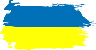 5) до кожного розділу нмк пропонуються країнознавчі уроки з посібника Across Ukraine 1 2 семестр№ урокуДатаСторінка підручника(sb)Сторінка підручника(sb)Тема урокуОчікуваний результат УРОКУ:(на кінець уроку учні вмітимуть)Мовний інвентарМовний інвентарЗагальні очікувані результати навчально-пізнавальної діяльності учнівЗагальні очікувані результати навчально-пізнавальної діяльності учнівЗагальні очікувані результати навчально-пізнавальної діяльності учнівЗагальні очікувані результати навчально-пізнавальної діяльності учнівДомашнє завдання(WB)№ урокуДатаСторінка підручника(sb)Сторінка підручника(sb)Тема урокуОчікуваний результат УРОКУ:(на кінець уроку учні вмітимуть)Мовний інвентарМовний інвентарКомунікативна компетентністьКомунікативна компетентністьКомунікативна компетентністьНаскрізні вмінняДомашнє завдання(WB)№ урокуДатаСторінка підручника(sb)Сторінка підручника(sb)Тема урокуОчікуваний результат УРОКУ:(на кінець уроку учні вмітимуть)Мовний інвентарМовний інвентарРЕЦЕПТИВНІ ПродуктивніінтеракційніНаскрізні вмінняДомашнє завдання(WB)№ урокуДатаСторінка підручника(sb)Сторінка підручника(sb)Тема урокуОчікуваний результат УРОКУ:(на кінець уроку учні вмітимуть)лексикаграматика                         (Комунікативні види мовленнєвої діяльності на уроці)                         (Комунікативні види мовленнєвої діяльності на уроці)                         (Комунікативні види мовленнєвої діяльності на уроці)Наскрізні вмінняДомашнє завдання(WB)	1 СЕМЕСТР	1 СЕМЕСТР	1 СЕМЕСТР	1 СЕМЕСТР	1 СЕМЕСТР	1 СЕМЕСТР	1 СЕМЕСТР	1 СЕМЕСТР	1 СЕМЕСТР	1 СЕМЕСТР	1 СЕМЕСТР	1 СЕМЕСТРРОЗДІЛ 0: STARTER UNIT Тематика ситуативного спілкування: Я, моя родина, мої друзі РОЗДІЛ 0: STARTER UNIT Тематика ситуативного спілкування: Я, моя родина, мої друзі РОЗДІЛ 0: STARTER UNIT Тематика ситуативного спілкування: Я, моя родина, мої друзі РОЗДІЛ 0: STARTER UNIT Тематика ситуативного спілкування: Я, моя родина, мої друзі РОЗДІЛ 0: STARTER UNIT Тематика ситуативного спілкування: Я, моя родина, мої друзі РОЗДІЛ 0: STARTER UNIT Тематика ситуативного спілкування: Я, моя родина, мої друзі РОЗДІЛ 0: STARTER UNIT Тематика ситуативного спілкування: Я, моя родина, мої друзі 11ст. 4-5Розкажи мені про себе!Розповідати про себеSubject pronounsto beусна взаємодіяособисті запитанняспівпраця та спілкування з іншимиSB - ст 5 (впр. 10), ст. 6 (впр. 7), ст.7 (впр. 6), ст. 8(впр. 8), ст. 9 (впр. 6)WB ст. 222Ст. 4-5Хто твій найкращий друг?Розповідати про своїх родичів та друзівPossessive adjectivesусна взаємодіярозпитати про вподобанняспівпраця та спілкування з іншимиSB - ст 5 (впр. 10), ст. 6 (впр. 7), ст.7 (впр. 6), ст. 8(впр. 8), ст. 9 (впр. 6)WBст. 233Ст. 6Це - мої речі!Розповідати про приналежність речей Особисті речіКольори Plural nounsDemonstrative pronounsусна взаємодіярозпитати про особисті речі та їх колірспівпраця та спілкування з іншимиSB - ст 5 (впр. 10), ст. 6 (впр. 7), ст.7 (впр. 6), ст. 8(впр. 8), ст. 9 (впр. 6)WBст. 344Ст. 7Знайомтесь – мій клас!Виконувати прості класні інструкціїФункціональні вирази для вживання у класній кімнатіImperativesObject pronounsсприймання на слух виконання класних інструкційспівпраця та спілкування з іншимиSB - ст 5 (впр. 10), ст. 6 (впр. 7), ст.7 (впр. 6), ст. 8(впр. 8), ст. 9 (впр. 6)WBст. 455Ст. 8Коли твій День народження?Називати дати, місяці, пори рокуДні тижняМісяціПори рокуЧислівникиДати  усне продукуванняулюблений місяць та пора рокуспівпраця та спілкування з іншимиSB - ст 5 (впр. 10), ст. 6 (впр. 7), ст.7 (впр. 6), ст. 8(впр. 8), ст. 9 (впр. 6)WBст. 566Ст. 9Котра година?Називати час та номери телефонівФункціональні вирази для розмови про час та номери телефонів сприймання на слух вибіркове розуміння почутогоусна взаємодіярозпитати про особисте життяспівпраця та спілкування з іншимиSB - ст 5 (впр. 10), ст. 6 (впр. 7), ст.7 (впр. 6), ст. 8(впр. 8), ст. 9 (впр. 6)SBст. 9ДОДАТКОВІ МАТЕРІАЛИ (УРОКИ) РОЗДІЛУ 0ДОДАТКОВІ МАТЕРІАЛИ (УРОКИ) РОЗДІЛУ 0ДОДАТКОВІ МАТЕРІАЛИ (УРОКИ) РОЗДІЛУ 0ДОДАТКОВІ МАТЕРІАЛИ (УРОКИ) РОЗДІЛУ 0ДОДАТКОВІ МАТЕРІАЛИ (УРОКИ) РОЗДІЛУ 0ДОДАТКОВІ МАТЕРІАЛИ (УРОКИ) РОЗДІЛУ 0ДОДАТКОВІ МАТЕРІАЛИ (УРОКИ) РОЗДІЛУ 0ДОДАТКОВІ МАТЕРІАЛИ (УРОКИ) РОЗДІЛУ 0ДОДАТКОВІ МАТЕРІАЛИ (УРОКИ) РОЗДІЛУ 0ДОДАТКОВІ МАТЕРІАЛИ (УРОКИ) РОЗДІЛУ 0ДОДАТКОВІ МАТЕРІАЛИ (УРОКИ) РОЗДІЛУ 0ДОДАТКОВІ МАТЕРІАЛИ (УРОКИ) РОЗДІЛУ 0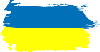 Across ukraine 1Ст. 1-4Що ти знаєш про україну?надавати базову інформацію про рідну країнукраїни, національності власні назвизорове сприйманнязагальне та детальне розуміння прочитаногоусна взаємодіяобмінюватися цікавими фактами про українуAcross ukraine 1Ст.1-4РОЗДІЛ 1: PEOPLE ARE PEOPLEТематика ситуативного спілкування: Я, моя родина, Мої родинні зв'язки  РОЗДІЛ 1: PEOPLE ARE PEOPLEТематика ситуативного спілкування: Я, моя родина, Мої родинні зв'язки  РОЗДІЛ 1: PEOPLE ARE PEOPLEТематика ситуативного спілкування: Я, моя родина, Мої родинні зв'язки  РОЗДІЛ 1: PEOPLE ARE PEOPLEТематика ситуативного спілкування: Я, моя родина, Мої родинні зв'язки  РОЗДІЛ 1: PEOPLE ARE PEOPLEТематика ситуативного спілкування: Я, моя родина, Мої родинні зв'язки  РОЗДІЛ 1: PEOPLE ARE PEOPLEТематика ситуативного спілкування: Я, моя родина, Мої родинні зв'язки  РОЗДІЛ 1: PEOPLE ARE PEOPLEТематика ситуативного спілкування: Я, моя родина, Мої родинні зв'язки  РОЗДІЛ 1: PEOPLE ARE PEOPLEТематика ситуативного спілкування: Я, моя родина, Мої родинні зв'язки  РОЗДІЛ 1: PEOPLE ARE PEOPLEТематика ситуативного спілкування: Я, моя родина, Мої родинні зв'язки  РОЗДІЛ 1: PEOPLE ARE PEOPLEТематика ситуативного спілкування: Я, моя родина, Мої родинні зв'язки  РОЗДІЛ 1: PEOPLE ARE PEOPLEТематика ситуативного спілкування: Я, моя родина, Мої родинні зв'язки  РОЗДІЛ 1: PEOPLE ARE PEOPLEТематика ситуативного спілкування: Я, моя родина, Мої родинні зв'язки  77Ст. 10-11ЦЕ - Моє родинне деревО!Розповідати про своє сімейне деревоКраїни та національностіЧлени родинизорове сприймання: детальне розуміння прочитаногоініціативністьSB - ст.13 (впр. 6), ст.17 (впр.7)співпраця та спілкування з іншимиSB - ст.11 (впр. 9), ст.15 (впр.7), ст.21 (впр.11)висловлення власної думки усно/ПИСЬМОВОSB - ст.17  (впр.7 ), ст.21 (впр.10)критичне і системне мислення SB - ст.10 (впр.1), ст.20-21 творча діяльність та креативне мислення SB - ст.21 (впр.11)WBст. 6-788Ст.10-11Як виглядає твоя родина?Описувати зовнішністьПрикметники опису зовнішності Possessive caseусна взаємодія розпитати про родину однокласникаініціативністьSB - ст.13 (впр. 6), ст.17 (впр.7)співпраця та спілкування з іншимиSB - ст.11 (впр. 9), ст.15 (впр.7), ст.21 (впр.11)висловлення власної думки усно/ПИСЬМОВОSB - ст.17  (впр.7 ), ст.21 (впр.10)критичне і системне мислення SB - ст.10 (впр.1), ст.20-21 творча діяльність та креативне мислення SB - ст.21 (впр.11)WBст. 6-799Ст. 12що ти умієш?Розмовляти про свої можливостіModal verbs: can зорове сприйманнязагальне розуміння прочитаногоусна взаємодіярозпитати про можливостіініціативністьSB - ст.13 (впр. 6), ст.17 (впр.7)співпраця та спілкування з іншимиSB - ст.11 (впр. 9), ст.15 (впр.7), ст.21 (впр.11)висловлення власної думки усно/ПИСЬМОВОSB - ст.17  (впр.7 ), ст.21 (впр.10)критичне і системне мислення SB - ст.10 (впр.1), ст.20-21 творча діяльність та креативне мислення SB - ст.21 (впр.11)WBст. 81010ст.13Різні образи щодня – як я створюю свій унікальний стильВиявляти детальну інформацію у прочитаному тексті та говорити про характер та зовнішністьПрикметники опису особистості/характерзорове сприйманнязагальне та детальне розуміння прочитаногоусне продукуванняописати себе ініціативністьSB - ст.13 (впр. 6), ст.17 (впр.7)співпраця та спілкування з іншимиSB - ст.11 (впр. 9), ст.15 (впр.7), ст.21 (впр.11)висловлення власної думки усно/ПИСЬМОВОSB - ст.17  (впр.7 ), ст.21 (впр.10)критичне і системне мислення SB - ст.10 (впр.1), ст.20-21 творча діяльність та креативне мислення SB - ст.21 (впр.11)WBст. 91111Ст.14 Запрошую до мене в гості!Розповідати про речі своїх родичівhave gotсприймання на слух та зорове сприйманнявибіркове розуміння почутого/прочитаногоусна взаємодіярозпитати про родину однокласникаініціативністьSB - ст.13 (впр. 6), ст.17 (впр.7)співпраця та спілкування з іншимиSB - ст.11 (впр. 9), ст.15 (впр.7), ст.21 (впр.11)висловлення власної думки усно/ПИСЬМОВОSB - ст.17  (впр.7 ), ст.21 (впр.10)критичне і системне мислення SB - ст.10 (впр.1), ст.20-21 творча діяльність та креативне мислення SB - ст.21 (впр.11)WBст. 101212Ст.15Ти любиш модно одягатись?  Розрізняти загальну інформацію у почутому тексті та говорити про одягОдяг, взуття та аксесуарисприймання на слух загальне та детальне розуміння почутого усне продукуваннязробити комплімент про одягініціативністьSB - ст.13 (впр. 6), ст.17 (впр.7)співпраця та спілкування з іншимиSB - ст.11 (впр. 9), ст.15 (впр.7), ст.21 (впр.11)висловлення власної думки усно/ПИСЬМОВОSB - ст.17  (впр.7 ), ст.21 (впр.10)критичне і системне мислення SB - ст.10 (впр.1), ст.20-21 творча діяльність та креативне мислення SB - ст.21 (впр.11)WBст. 111313Ст. 16Приємно з вами познайомитись!Вітатись з людьмиФункціональні вирази для привітання та прощаннясприймання на слух та зорове сприймання загальне та вибіркове розуміння почутого/прочитаногоусна взаємодіявідтворити ситуацію знайомстваініціативністьSB - ст.13 (впр. 6), ст.17 (впр.7)співпраця та спілкування з іншимиSB - ст.11 (впр. 9), ст.15 (впр.7), ст.21 (впр.11)висловлення власної думки усно/ПИСЬМОВОSB - ст.17  (впр.7 ), ст.21 (впр.10)критичне і системне мислення SB - ст.10 (впр.1), ст.20-21 творча діяльність та креативне мислення SB - ст.21 (впр.11)WBст. 121414Ст.17Хто твій герой?Описувати людей (письмово)Функціональні вирази для опису людинизорове сприйманнязагальне та детальне розуміння прочитаногописемне продукування описати зовнішність та характер ініціативністьSB - ст.13 (впр. 6), ст.17 (впр.7)співпраця та спілкування з іншимиSB - ст.11 (впр. 9), ст.15 (впр.7), ст.21 (впр.11)висловлення власної думки усно/ПИСЬМОВОSB - ст.17  (впр.7 ), ст.21 (впр.10)критичне і системне мислення SB - ст.10 (впр.1), ст.20-21 творча діяльність та креативне мислення SB - ст.21 (впр.11)WBст. 131515Ст.18-19пОГЛЯНЬ ЧОГО Я НАВЧИВСЯ!Аналізувати результати власних навчальних досягнень Активізація лексичного матеріалу РОЗДІЛУКонсолідація граматичного матеріалу РОЗДІЛУписемне продукування диктант усна взаємодія знайомствоініціативністьSB - ст.13 (впр. 6), ст.17 (впр.7)співпраця та спілкування з іншимиSB - ст.11 (впр. 9), ст.15 (впр.7), ст.21 (впр.11)висловлення власної думки усно/ПИСЬМОВОSB - ст.17  (впр.7 ), ст.21 (впр.10)критичне і системне мислення SB - ст.10 (впр.1), ст.20-21 творча діяльність та креативне мислення SB - ст.21 (впр.11)WBст. 14-151616Ст. 20-21Ти можеш запам’ятати 30 чисел? Обговорювати запровадження уроків РОЗВИТКУ пам’яті у школіЧисла зорове сприйманнядетальне розуміння прочитаногоусна взаємодіяобговорити уроки запам’ятовування у школіініціативністьSB - ст.13 (впр. 6), ст.17 (впр.7)співпраця та спілкування з іншимиSB - ст.11 (впр. 9), ст.15 (впр.7), ст.21 (впр.11)висловлення власної думки усно/ПИСЬМОВОSB - ст.17  (впр.7 ), ст.21 (впр.10)критичне і системне мислення SB - ст.10 (впр.1), ст.20-21 творча діяльність та креативне мислення SB - ст.21 (впр.11)WBст. 16-171717Ст. 20-21проєкт:Геніальні діти – ХТО ВОНИ?Розповідати про свою бажану професіюКраїни усне продукуваннямайбутня професія писемне продукування створення проєктуусна взаємодіяобговорення ідей для проєктуонлайн взаємодія ПІДБІР / ОпРАЦЮВАННЯ МАТЕРІАЛУ ДЛЯ проЄктуініціативністьSB - ст.13 (впр. 6), ст.17 (впр.7)співпраця та спілкування з іншимиSB - ст.11 (впр. 9), ст.15 (впр.7), ст.21 (впр.11)висловлення власної думки усно/ПИСЬМОВОSB - ст.17  (впр.7 ), ст.21 (впр.10)критичне і системне мислення SB - ст.10 (впр.1), ст.20-21 творча діяльність та креативне мислення SB - ст.21 (впр.11)WBст. 16-17Presentation:“Child prodigies (from Ukraine)”ДОДАТКОВІ МАТЕРІАЛИ (УРОКИ) РОЗДІЛУ 1ДОДАТКОВІ МАТЕРІАЛИ (УРОКИ) РОЗДІЛУ 1ДОДАТКОВІ МАТЕРІАЛИ (УРОКИ) РОЗДІЛУ 1ДОДАТКОВІ МАТЕРІАЛИ (УРОКИ) РОЗДІЛУ 1ДОДАТКОВІ МАТЕРІАЛИ (УРОКИ) РОЗДІЛУ 1ДОДАТКОВІ МАТЕРІАЛИ (УРОКИ) РОЗДІЛУ 1ДОДАТКОВІ МАТЕРІАЛИ (УРОКИ) РОЗДІЛУ 1ДОДАТКОВІ МАТЕРІАЛИ (УРОКИ) РОЗДІЛУ 1ДОДАТКОВІ МАТЕРІАЛИ (УРОКИ) РОЗДІЛУ 1ДОДАТКОВІ МАТЕРІАЛИ (УРОКИ) РОЗДІЛУ 1ДОДАТКОВІ МАТЕРІАЛИ (УРОКИ) РОЗДІЛУ 1ДОДАТКОВІ МАТЕРІАЛИ (УРОКИ) РОЗДІЛУ 1Across ukraine 1Ст. 5-7які гуртки є у твоїй школі?розповідати про позашкільні активності в школах українивиди занять на дозвіллізорове сприйманнязагальне та детальне розуміння прочитаногоусна взаємодіяобмінюватися досвідом участі у позашкільних гурткахAcross ukraine 1Ст.5-7clil(art)clil(art)Ст. 136Натюрморт у сучасному мистецтвіПорівнювати та оцінювати мистецькі твори Мистецтво зорове сприйманнявибіркове та детальне розуміння прочитаногоусне продукуванняописувати твори мистецтва писемне продукування художній нарисSBст. 136РОЗДІЛ 2: IT’S DELICIOUS!Тематика ситуативного спілкування: Харчування / Продукти харчування / Улюблені страви / Страви в Україні та країнах виучуваної мови РОЗДІЛ 2: IT’S DELICIOUS!Тематика ситуативного спілкування: Харчування / Продукти харчування / Улюблені страви / Страви в Україні та країнах виучуваної мови РОЗДІЛ 2: IT’S DELICIOUS!Тематика ситуативного спілкування: Харчування / Продукти харчування / Улюблені страви / Страви в Україні та країнах виучуваної мови РОЗДІЛ 2: IT’S DELICIOUS!Тематика ситуативного спілкування: Харчування / Продукти харчування / Улюблені страви / Страви в Україні та країнах виучуваної мови РОЗДІЛ 2: IT’S DELICIOUS!Тематика ситуативного спілкування: Харчування / Продукти харчування / Улюблені страви / Страви в Україні та країнах виучуваної мови РОЗДІЛ 2: IT’S DELICIOUS!Тематика ситуативного спілкування: Харчування / Продукти харчування / Улюблені страви / Страви в Україні та країнах виучуваної мови РОЗДІЛ 2: IT’S DELICIOUS!Тематика ситуативного спілкування: Харчування / Продукти харчування / Улюблені страви / Страви в Україні та країнах виучуваної мови РОЗДІЛ 2: IT’S DELICIOUS!Тематика ситуативного спілкування: Харчування / Продукти харчування / Улюблені страви / Страви в Україні та країнах виучуваної мови РОЗДІЛ 2: IT’S DELICIOUS!Тематика ситуативного спілкування: Харчування / Продукти харчування / Улюблені страви / Страви в Україні та країнах виучуваної мови РОЗДІЛ 2: IT’S DELICIOUS!Тематика ситуативного спілкування: Харчування / Продукти харчування / Улюблені страви / Страви в Україні та країнах виучуваної мови РОЗДІЛ 2: IT’S DELICIOUS!Тематика ситуативного спілкування: Харчування / Продукти харчування / Улюблені страви / Страви в Україні та країнах виучуваної мови РОЗДІЛ 2: IT’S DELICIOUS!Тематика ситуативного спілкування: Харчування / Продукти харчування / Улюблені страви / Страви в Україні та країнах виучуваної мови 1818Ст. 22-23Чи рахуєш ти спожиті калорії?Розповідати про їжу та напоїЇжа та напоїзорове сприйманнядетальне розуміння прочитаного усне продукування розповісти про улюблену їжуініціативністьSB – ст.23 (впр.4) співпраця та спілкування з іншимиSB - ст.24 (впр.7), ст.25 (впр. 6), ст.33 (впр.11)висловлення власної думки усно/ПИСЬМОВОSB - ст.23 (впр.10), ст.26 (впр.6), ст.27 (впр.8), ст.28 (впр.5), ст.29 (впр.4)критичне і системне мислення SB – ст.32-33 творча діяльність та креативне мислення SB - ст.33 (впр.11)WBст. 18-191919Ст. 22-23Який твій раціон харчування?Вираховувати кількість калорій у їжіЇжа та напоїПрийоми їжісприймання на слух вибіркове розуміння почутогоусне продукування чим ти снідаєш, обідаєш вечеряєш ініціативністьSB – ст.23 (впр.4) співпраця та спілкування з іншимиSB - ст.24 (впр.7), ст.25 (впр. 6), ст.33 (впр.11)висловлення власної думки усно/ПИСЬМОВОSB - ст.23 (впр.10), ст.26 (впр.6), ст.27 (впр.8), ст.28 (впр.5), ст.29 (впр.4)критичне і системне мислення SB – ст.32-33 творча діяльність та креативне мислення SB - ст.33 (впр.11)WBст. 18-192020Ст. 24Як часто ти їси не вдома?Порадити заклад харчування у своєму містіМісця громадського харчуванняThere is/there areзорове сприйманнязагальне розуміння прочитаногоусна взаємодія запитувати про місця харчування у своєму місті/селіініціативністьSB – ст.23 (впр.4) співпраця та спілкування з іншимиSB - ст.24 (впр.7), ст.25 (впр. 6), ст.33 (впр.11)висловлення власної думки усно/ПИСЬМОВОSB - ст.23 (впр.10), ст.26 (впр.6), ст.27 (впр.8), ст.28 (впр.5), ст.29 (впр.4)критичне і системне мислення SB – ст.32-33 творча діяльність та креативне мислення SB - ст.33 (впр.11)WBст. 202121Ст. 25 Чи вмієш ти готувати?говорити про процес приготування їжіКухонне приладдяДієслівні вирази для приготування їжізорове сприйманнядетальне розуміння прочитаногоусне продукуваннярозповісти про улюблений рецептініціативністьSB – ст.23 (впр.4) співпраця та спілкування з іншимиSB - ст.24 (впр.7), ст.25 (впр. 6), ст.33 (впр.11)висловлення власної думки усно/ПИСЬМОВОSB - ст.23 (впр.10), ст.26 (впр.6), ст.27 (впр.8), ст.28 (впр.5), ст.29 (впр.4)критичне і системне мислення SB – ст.32-33 творча діяльність та креативне мислення SB - ст.33 (впр.11)WBст. 212222Ст. 26Що у тебе в холодильнику?Розповідати про продукти харчуванняЇжа Quantifiers: a, an, much, many, some, a lot of, lots of, anyсприймання на слух та зорове сприйманнязагальне розуміння почутого/прочитаногоусне продукуваннярозповісти про те, що ти зазвичай їси вдомаініціативністьSB – ст.23 (впр.4) співпраця та спілкування з іншимиSB - ст.24 (впр.7), ст.25 (впр. 6), ст.33 (впр.11)висловлення власної думки усно/ПИСЬМОВОSB - ст.23 (впр.10), ст.26 (впр.6), ст.27 (впр.8), ст.28 (впр.5), ст.29 (впр.4)критичне і системне мислення SB – ст.32-33 творча діяльність та креативне мислення SB - ст.33 (впр.11)WBст. 222323Ст. 27Пішли за покупками разом!говорити про покупкиВирази для позначення вартості Популярні продукти Вимова цінсприймання на слух вибіркове розуміння почутогоусна взаємодіядомовитись про покупкиініціативністьSB – ст.23 (впр.4) співпраця та спілкування з іншимиSB - ст.24 (впр.7), ст.25 (впр. 6), ст.33 (впр.11)висловлення власної думки усно/ПИСЬМОВОSB - ст.23 (впр.10), ст.26 (впр.6), ст.27 (впр.8), ст.28 (впр.5), ст.29 (впр.4)критичне і системне мислення SB – ст.32-33 творча діяльність та креативне мислення SB - ст.33 (впр.11)WBст. 232424Ст. 28Що замовлятимете?Замовляти їжу та напоїСнекисприймання на слух та зорове сприйманнязагальне та вибіркове розуміння почутого/прочитаного усне продукуваннязамовлення їжіініціативністьSB – ст.23 (впр.4) співпраця та спілкування з іншимиSB - ст.24 (впр.7), ст.25 (впр. 6), ст.33 (впр.11)висловлення власної думки усно/ПИСЬМОВОSB - ст.23 (впр.10), ст.26 (впр.6), ст.27 (впр.8), ст.28 (впр.5), ст.29 (впр.4)критичне і системне мислення SB – ст.32-33 творча діяльність та креативне мислення SB - ст.33 (впр.11)WBст. 242525Ст. 29Збираємось на пікнік!Розповідати про кількість продуктівЇжа та напоїToo much, too many, not enough усне продукування обирати їжу для пікнікаініціативністьSB – ст.23 (впр.4) співпраця та спілкування з іншимиSB - ст.24 (впр.7), ст.25 (впр. 6), ст.33 (впр.11)висловлення власної думки усно/ПИСЬМОВОSB - ст.23 (впр.10), ст.26 (впр.6), ст.27 (впр.8), ст.28 (впр.5), ст.29 (впр.4)критичне і системне мислення SB – ст.32-33 творча діяльність та креативне мислення SB - ст.33 (впр.11)WBст. 252626Ст. 30-31пОГЛЯНЬ ЧОГО Я НАВЧИВСЯ!Аналізувати результати власних навчальних досягненьКонсолідація лексичного матеріалу розділуКонсолідація граматичного матеріалу розділуусне продукуваннязамовлення їжіписемне продукування диктант ініціативністьSB – ст.23 (впр.4) співпраця та спілкування з іншимиSB - ст.24 (впр.7), ст.25 (впр. 6), ст.33 (впр.11)висловлення власної думки усно/ПИСЬМОВОSB - ст.23 (впр.10), ст.26 (впр.6), ст.27 (впр.8), ст.28 (впр.5), ст.29 (впр.4)критичне і системне мислення SB – ст.32-33 творча діяльність та креативне мислення SB - ст.33 (впр.11)WBст. 26-272727Ст. 32-33Чи може робот готувати?Висловлювати думку про заклади харчування сприймання на слух та зорове сприйманнязагальне та детальне розуміння почутого/прочитаного усне продукуваннярозповісти про похід до громадського закладу харчування усна взаємодіяобговорити вірогідність роботів-кухарів  ініціативністьSB – ст.23 (впр.4) співпраця та спілкування з іншимиSB - ст.24 (впр.7), ст.25 (впр. 6), ст.33 (впр.11)висловлення власної думки усно/ПИСЬМОВОSB - ст.23 (впр.10), ст.26 (впр.6), ст.27 (впр.8), ст.28 (впр.5), ст.29 (впр.4)критичне і системне мислення SB – ст.32-33 творча діяльність та креативне мислення SB - ст.33 (впр.11)WBст. 28-292828Ст. 32-33Проєкт: Нестандартні заклади харчування УкраїниСтворювати проєкт про нестандартні ресторани Україниписемне продукування створення проєктуусна взаємодіяобговорення ідей для проєктуонлайн взаємодія ПІДБІР / ОпРАЦЮВАННЯ МАТЕРІАЛУ ДЛЯ проЄктуініціативністьSB – ст.23 (впр.4) співпраця та спілкування з іншимиSB - ст.24 (впр.7), ст.25 (впр. 6), ст.33 (впр.11)висловлення власної думки усно/ПИСЬМОВОSB - ст.23 (впр.10), ст.26 (впр.6), ст.27 (впр.8), ст.28 (впр.5), ст.29 (впр.4)критичне і системне мислення SB – ст.32-33 творча діяльність та креативне мислення SB - ст.33 (впр.11)A (digital) presentation about unusual restaurants in UkraineДОДАТКОВІ МАТЕРІАЛИ (УРОКИ) РОЗДІЛУ 2ДОДАТКОВІ МАТЕРІАЛИ (УРОКИ) РОЗДІЛУ 2ДОДАТКОВІ МАТЕРІАЛИ (УРОКИ) РОЗДІЛУ 2ДОДАТКОВІ МАТЕРІАЛИ (УРОКИ) РОЗДІЛУ 2ДОДАТКОВІ МАТЕРІАЛИ (УРОКИ) РОЗДІЛУ 2ДОДАТКОВІ МАТЕРІАЛИ (УРОКИ) РОЗДІЛУ 2ДОДАТКОВІ МАТЕРІАЛИ (УРОКИ) РОЗДІЛУ 2ДОДАТКОВІ МАТЕРІАЛИ (УРОКИ) РОЗДІЛУ 2ДОДАТКОВІ МАТЕРІАЛИ (УРОКИ) РОЗДІЛУ 2ДОДАТКОВІ МАТЕРІАЛИ (УРОКИ) РОЗДІЛУ 2ДОДАТКОВІ МАТЕРІАЛИ (УРОКИ) РОЗДІЛУ 2ДОДАТКОВІ МАТЕРІАЛИ (УРОКИ) РОЗДІЛУ 2Across ukraine 1Ст. 8-10ми-козацького роду!розповідати про козацькі традиції українитрадиції, звичаїзорове сприйманнязагальне та детальне розуміння прочитаногоусна взаємодіяобмінюватися інформацією про українські традиціїAcross ukraine 1Ст.8-10culture(explore the english-speaking world)culture(explore the english-speaking world)Ст. 141Що ти знаєш про англомовні країни?Розповідати про Україну (основні відомості)Країни зорове сприйманнявибіркове та детальне розуміння прочитаногоусне продукуванняописати основні відомості про УкраїнуSB ст. 141culture(explore the english-speaking world)culture(explore the english-speaking world)Ст. 141ПроЄкт: моя УкраїнуСтворювати проєкт про УкраїнуКраїниписемне продукування створення проєктуусна взаємодіяобговорення ідей для проєктуонлайн взаємодія ПІДБІР / ОпРАЦЮВАННЯ МАТЕРІАЛУ ДЛЯ проЄктуProject:A fact file about UkraineРОЗДІЛ 3: EVERY DAYТематика ситуативного спілкування: Відпочинок і дозвілля / Види відпочинку та занять / Захоплення  РОЗДІЛ 3: EVERY DAYТематика ситуативного спілкування: Відпочинок і дозвілля / Види відпочинку та занять / Захоплення  РОЗДІЛ 3: EVERY DAYТематика ситуативного спілкування: Відпочинок і дозвілля / Види відпочинку та занять / Захоплення  РОЗДІЛ 3: EVERY DAYТематика ситуативного спілкування: Відпочинок і дозвілля / Види відпочинку та занять / Захоплення  РОЗДІЛ 3: EVERY DAYТематика ситуативного спілкування: Відпочинок і дозвілля / Види відпочинку та занять / Захоплення  РОЗДІЛ 3: EVERY DAYТематика ситуативного спілкування: Відпочинок і дозвілля / Види відпочинку та занять / Захоплення  РОЗДІЛ 3: EVERY DAYТематика ситуативного спілкування: Відпочинок і дозвілля / Види відпочинку та занять / Захоплення  РОЗДІЛ 3: EVERY DAYТематика ситуативного спілкування: Відпочинок і дозвілля / Види відпочинку та занять / Захоплення  РОЗДІЛ 3: EVERY DAYТематика ситуативного спілкування: Відпочинок і дозвілля / Види відпочинку та занять / Захоплення  РОЗДІЛ 3: EVERY DAYТематика ситуативного спілкування: Відпочинок і дозвілля / Види відпочинку та занять / Захоплення  РОЗДІЛ 3: EVERY DAYТематика ситуативного спілкування: Відпочинок і дозвілля / Види відпочинку та занять / Захоплення  РОЗДІЛ 3: EVERY DAYТематика ситуативного спілкування: Відпочинок і дозвілля / Види відпочинку та занять / Захоплення  2929Ст. 34-35ЯК ПРОХОДИТЬ ТВІЙ ТИПОВИЙ ДЕНЬ?Розповідати про повсякденні справиВирази для позначення повсякденних справзорове сприйманнявибіркове розуміння прочитаногоініціативністьSB – ст.35 (впр.10) ст.41 (впр.5)співпраця та спілкування з іншимиSB – ст.36 (впр.8), ст.37 (впр.7), ст.45 (впр.9)висловлення власної думки усно/ПИСЬМОВОSB – ст.35 (впр.10), ст.38 (впр.7), ст.39 (впр.7), ст.40 (впр.6), ст.41 (впр.5)критичне і системне мислення SB – ст.35 (впр.3)ст.44-45 творча діяльність та креативне мислення SB – ст.45 (впр.9)WBст. 30-313030Ст. 34-35Ти жайворонок чи сова?Визначати свій біологічний годинник (базові ідеї)Вирази для позначення повсякденних справусна взаємодіяобговорити та розповісти про типовий деньініціативністьSB – ст.35 (впр.10) ст.41 (впр.5)співпраця та спілкування з іншимиSB – ст.36 (впр.8), ст.37 (впр.7), ст.45 (впр.9)висловлення власної думки усно/ПИСЬМОВОSB – ст.35 (впр.10), ст.38 (впр.7), ст.39 (впр.7), ст.40 (впр.6), ст.41 (впр.5)критичне і системне мислення SB – ст.35 (впр.3)ст.44-45 творча діяльність та креативне мислення SB – ст.45 (впр.9)WBст. 30-313131Ст. 36У тебе є домашні тварини?Розповідати про домашніх улюбленцівДомашні твариниPresent Simple (affirmative and negative)зорове сприйманнязагальне розуміння прочитаногоусне продукуваннярозповісти про дратівливі звички домашніх тварин та родичівініціативністьSB – ст.35 (впр.10) ст.41 (впр.5)співпраця та спілкування з іншимиSB – ст.36 (впр.8), ст.37 (впр.7), ст.45 (впр.9)висловлення власної думки усно/ПИСЬМОВОSB – ст.35 (впр.10), ст.38 (впр.7), ст.39 (впр.7), ст.40 (впр.6), ст.41 (впр.5)критичне і системне мислення SB – ст.35 (впр.3)ст.44-45 творча діяльність та креативне мислення SB – ст.45 (впр.9)WBст. 323232Ст. 37Будні на міжнародній космічній станціїРозрізняти детальну інформацію у прочитаному тексті та говорити про свій вільний часВирази для позначення повсякденних справзорове сприйманнязагальне та детальне розуміння прочитаногоусне продукуваннярозповісти як часто ти щось робишініціативністьSB – ст.35 (впр.10) ст.41 (впр.5)співпраця та спілкування з іншимиSB – ст.36 (впр.8), ст.37 (впр.7), ст.45 (впр.9)висловлення власної думки усно/ПИСЬМОВОSB – ст.35 (впр.10), ст.38 (впр.7), ст.39 (впр.7), ст.40 (впр.6), ст.41 (впр.5)критичне і системне мислення SB – ст.35 (впр.3)ст.44-45 творча діяльність та креативне мислення SB – ст.45 (впр.9)WBст. 333333Ст. 38 Можна взяти у тебе інтерв’ю?Розповідати про повсякденні справи своїх друзівPresent Simple (questions and short answers)сприймання на слух та зорове сприйманнязагальне та вибіркове розуміння почутого/прочитаногоусне продукуваннярозпитати про повсякденні справиініціативністьSB – ст.35 (впр.10) ст.41 (впр.5)співпраця та спілкування з іншимиSB – ст.36 (впр.8), ст.37 (впр.7), ст.45 (впр.9)висловлення власної думки усно/ПИСЬМОВОSB – ст.35 (впр.10), ст.38 (впр.7), ст.39 (впр.7), ст.40 (впр.6), ст.41 (впр.5)критичне і системне мислення SB – ст.35 (впр.3)ст.44-45 творча діяльність та креативне мислення SB – ст.45 (впр.9)WBст. 343434Ст. 39Що ти робиш, коли тобі сумно?Встановлювати детальну інформацію у почутому тексті та говорити про почуттяПрикметники: почуття сприймання на слух детальне розуміння почутогоусна взаємодіящо ти робиш, коли тобі сумно?ініціативністьSB – ст.35 (впр.10) ст.41 (впр.5)співпраця та спілкування з іншимиSB – ст.36 (впр.8), ст.37 (впр.7), ст.45 (впр.9)висловлення власної думки усно/ПИСЬМОВОSB – ст.35 (впр.10), ст.38 (впр.7), ст.39 (впр.7), ст.40 (впр.6), ст.41 (впр.5)критичне і системне мислення SB – ст.35 (впр.3)ст.44-45 творча діяльність та креативне мислення SB – ст.45 (впр.9)WBст. 353535Ст. 40Чим ти займаєшся у вільний час?Розповідати про свої вподобаннясприймання на слух та зорове сприйманнявибіркове розуміння почутого/прочитаногоусна взаємодія обговорити вподобанняініціативністьSB – ст.35 (впр.10) ст.41 (впр.5)співпраця та спілкування з іншимиSB – ст.36 (впр.8), ст.37 (впр.7), ст.45 (впр.9)висловлення власної думки усно/ПИСЬМОВОSB – ст.35 (впр.10), ст.38 (впр.7), ст.39 (впр.7), ст.40 (впр.6), ст.41 (впр.5)критичне і системне мислення SB – ст.35 (впр.3)ст.44-45 творча діяльність та креативне мислення SB – ст.45 (впр.9)WBст. 363636Ст. 41Життя за полярним колом – ЦЕ НЕЙМОВІрНО!Описувати свої повсякдення справи (письмово)зорове сприйманнязагальне та вибіркове розуміння прочитаногописемне продукування описати повсякденні справиініціативністьSB – ст.35 (впр.10) ст.41 (впр.5)співпраця та спілкування з іншимиSB – ст.36 (впр.8), ст.37 (впр.7), ст.45 (впр.9)висловлення власної думки усно/ПИСЬМОВОSB – ст.35 (впр.10), ст.38 (впр.7), ст.39 (впр.7), ст.40 (впр.6), ст.41 (впр.5)критичне і системне мислення SB – ст.35 (впр.3)ст.44-45 творча діяльність та креативне мислення SB – ст.45 (впр.9)WBст. 373737Ст. 42-43пОГЛЯНЬ ЧОГО Я НАВЧИВСЯ!Аналізувати результати власних навчальних досягненьКонсолідація лексичного матеріалу розділуКонсолідація граматичного матеріалу розділуусне продукуваннямої вподобанняписемне продукування диктант ініціативністьSB – ст.35 (впр.10) ст.41 (впр.5)співпраця та спілкування з іншимиSB – ст.36 (впр.8), ст.37 (впр.7), ст.45 (впр.9)висловлення власної думки усно/ПИСЬМОВОSB – ст.35 (впр.10), ст.38 (впр.7), ст.39 (впр.7), ст.40 (впр.6), ст.41 (впр.5)критичне і системне мислення SB – ст.35 (впр.3)ст.44-45 творча діяльність та креативне мислення SB – ст.45 (впр.9)WBст. 38-393838Ст. 44-45Чи ходять до школи діти-актори?Обговорювати повсякденного життя відомих дітейсприймання на слух та зорове сприйманнявибіркове та детальне розуміння почутого/прочитаногоусне продукуванняРОЗПОВІСТИ ПРО ідеальний деньусна взаємодія обговорити повсякденне життя відомих людейініціативністьSB – ст.35 (впр.10) ст.41 (впр.5)співпраця та спілкування з іншимиSB – ст.36 (впр.8), ст.37 (впр.7), ст.45 (впр.9)висловлення власної думки усно/ПИСЬМОВОSB – ст.35 (впр.10), ст.38 (впр.7), ст.39 (впр.7), ст.40 (впр.6), ст.41 (впр.5)критичне і системне мислення SB – ст.35 (впр.3)ст.44-45 творча діяльність та креативне мислення SB – ст.45 (впр.9)WBст. 40-413939Ст. 44-45ПроЄкт: Життя відомих дітей з УкраїниСтворювати проЄкт про життя відомих дітей Україниписемне продукування створення проєктуусна взаємодіяобговорення ідей для проєктуонлайн взаємодія ПІДБІР / ОпРАЦЮВАННЯ МАТЕРІАЛУ ДЛЯ проЄктуініціативністьSB – ст.35 (впр.10) ст.41 (впр.5)співпраця та спілкування з іншимиSB – ст.36 (впр.8), ст.37 (впр.7), ст.45 (впр.9)висловлення власної думки усно/ПИСЬМОВОSB – ст.35 (впр.10), ст.38 (впр.7), ст.39 (впр.7), ст.40 (впр.6), ст.41 (впр.5)критичне і системне мислення SB – ст.35 (впр.3)ст.44-45 творча діяльність та креативне мислення SB – ст.45 (впр.9)Project:A child with unusual life in UkraineДОДАТКОВІ МАТЕРІАЛИ (УРОКИ) РОЗДІЛУ 3ДОДАТКОВІ МАТЕРІАЛИ (УРОКИ) РОЗДІЛУ 3ДОДАТКОВІ МАТЕРІАЛИ (УРОКИ) РОЗДІЛУ 3ДОДАТКОВІ МАТЕРІАЛИ (УРОКИ) РОЗДІЛУ 3ДОДАТКОВІ МАТЕРІАЛИ (УРОКИ) РОЗДІЛУ 3ДОДАТКОВІ МАТЕРІАЛИ (УРОКИ) РОЗДІЛУ 3ДОДАТКОВІ МАТЕРІАЛИ (УРОКИ) РОЗДІЛУ 3ДОДАТКОВІ МАТЕРІАЛИ (УРОКИ) РОЗДІЛУ 3ДОДАТКОВІ МАТЕРІАЛИ (УРОКИ) РОЗДІЛУ 3ДОДАТКОВІ МАТЕРІАЛИ (УРОКИ) РОЗДІЛУ 3ДОДАТКОВІ МАТЕРІАЛИ (УРОКИ) РОЗДІЛУ 3ДОДАТКОВІ МАТЕРІАЛИ (УРОКИ) РОЗДІЛУ 3Across ukraine 1Ст. 11-13що ти знаєш про молодих українських спортсменів?розповідати про роль спорту для українських підлітківспортпрофесіїзорове сприйманнязагальне та детальне розуміння прочитаногоусна взаємодіяобмінюватися інформацією про заняття спортомAcross ukraine 1Ст.8-10clil (POETRY)clil (POETRY)Ст. 137Ти любиш поезію? Висловлюватись про твори мистецтвазорове сприйманнязагальне та вибіркове розуміння прочитаногоусне продукуванняобговорити цінність поезії писемне продукування художній нарисSB ст. 137РОЗДІЛ 4: LOVE TO LEARNТематика ситуативного спілкування: Шкільне життя / Розклад уроків Робочий день / Урок іноземної мови / Види діяльності на уроці / КАНІКУЛИРОЗДІЛ 4: LOVE TO LEARNТематика ситуативного спілкування: Шкільне життя / Розклад уроків Робочий день / Урок іноземної мови / Види діяльності на уроці / КАНІКУЛИРОЗДІЛ 4: LOVE TO LEARNТематика ситуативного спілкування: Шкільне життя / Розклад уроків Робочий день / Урок іноземної мови / Види діяльності на уроці / КАНІКУЛИРОЗДІЛ 4: LOVE TO LEARNТематика ситуативного спілкування: Шкільне життя / Розклад уроків Робочий день / Урок іноземної мови / Види діяльності на уроці / КАНІКУЛИРОЗДІЛ 4: LOVE TO LEARNТематика ситуативного спілкування: Шкільне життя / Розклад уроків Робочий день / Урок іноземної мови / Види діяльності на уроці / КАНІКУЛИРОЗДІЛ 4: LOVE TO LEARNТематика ситуативного спілкування: Шкільне життя / Розклад уроків Робочий день / Урок іноземної мови / Види діяльності на уроці / КАНІКУЛИРОЗДІЛ 4: LOVE TO LEARNТематика ситуативного спілкування: Шкільне життя / Розклад уроків Робочий день / Урок іноземної мови / Види діяльності на уроці / КАНІКУЛИРОЗДІЛ 4: LOVE TO LEARNТематика ситуативного спілкування: Шкільне життя / Розклад уроків Робочий день / Урок іноземної мови / Види діяльності на уроці / КАНІКУЛИРОЗДІЛ 4: LOVE TO LEARNТематика ситуативного спілкування: Шкільне життя / Розклад уроків Робочий день / Урок іноземної мови / Види діяльності на уроці / КАНІКУЛИРОЗДІЛ 4: LOVE TO LEARNТематика ситуативного спілкування: Шкільне життя / Розклад уроків Робочий день / Урок іноземної мови / Види діяльності на уроці / КАНІКУЛИРОЗДІЛ 4: LOVE TO LEARNТематика ситуативного спілкування: Шкільне життя / Розклад уроків Робочий день / Урок іноземної мови / Види діяльності на уроці / КАНІКУЛИРОЗДІЛ 4: LOVE TO LEARNТематика ситуативного спілкування: Шкільне життя / Розклад уроків Робочий день / Урок іноземної мови / Види діяльності на уроці / КАНІКУЛИ4040Ст. 46-47Який твій улюблений шкільний предметРозповідати про шкільні предметиПредмети у класній кімнатізорове сприйманнязагальне розуміння прочитаногоініціативністьSB – ст.51 (впр.7)співпраця та спілкування з іншимиSB – ст.49 (впр.7), ст.50 (впр.6), ст.57 (впр.10)висловлення власної думки усно/ПИСЬМОВОSB – ст.47  (впр.9), ст.48 (впр.7), ст.52 (впр.6)критичне і системне мислення SB – ст.47 (впр.6), ст.56-57 творча діяльність та креативне мислення SB – ст.57 (впр.10)WBст. 42-434141Ст. 46-47Інтенсивні шкільні будніОбговорювати шкільні вподобанняШкільні предметисприймання на слух вибіркове розуміння почутогоусна взаємодія обговорити улюблені дні у школіініціативністьSB – ст.51 (впр.7)співпраця та спілкування з іншимиSB – ст.49 (впр.7), ст.50 (впр.6), ст.57 (впр.10)висловлення власної думки усно/ПИСЬМОВОSB – ст.47  (впр.9), ст.48 (впр.7), ст.52 (впр.6)критичне і системне мислення SB – ст.47 (впр.6), ст.56-57 творча діяльність та креативне мислення SB – ст.57 (впр.10)WBст. 42-434242Unit 4:Ст. 48Що ти зараз робиш?Розповідати про події, які відбуваються у момент мовленняPresent Continuous сприймання на слух та зорове сприйманнявибіркове розуміння почутого/прочитаногоусне продукування розповісти про те, що твої родичі роблять заразініціативністьSB – ст.51 (впр.7)співпраця та спілкування з іншимиSB – ст.49 (впр.7), ст.50 (впр.6), ст.57 (впр.10)висловлення власної думки усно/ПИСЬМОВОSB – ст.47  (впр.9), ст.48 (впр.7), ст.52 (впр.6)критичне і системне мислення SB – ст.47 (впр.6), ст.56-57 творча діяльність та креативне мислення SB – ст.57 (впр.10)WBст. 444343Ст. 49Мій перший день у школі Розрізняти вибіркову інформацію у прочитаному тексті та говорити про друзівВирази на позначення знайомства з людьмизорове сприйманнявибіркове та детальне розуміння прочитаногоусне продукуванняобговорити, що важливо, коли ти знайомишся з кимосьініціативністьSB – ст.51 (впр.7)співпраця та спілкування з іншимиSB – ст.49 (впр.7), ст.50 (впр.6), ст.57 (впр.10)висловлення власної думки усно/ПИСЬМОВОSB – ст.47  (впр.9), ст.48 (впр.7), ст.52 (впр.6)критичне і системне мислення SB – ст.47 (впр.6), ст.56-57 творча діяльність та креативне мислення SB – ст.57 (впр.10)WBст. 454444Ст. 50Як ти проводиш свої канікули?Розповідати про свої канікули та вихідніPresent Continuous and Present Simple сприймання на слух та зорове сприйманнявибіркове розуміння почутого/прочитаногоусне продукуванняобговорити різницю шкільних днів та канікулініціативністьSB – ст.51 (впр.7)співпраця та спілкування з іншимиSB – ст.49 (впр.7), ст.50 (впр.6), ст.57 (впр.10)висловлення власної думки усно/ПИСЬМОВОSB – ст.47  (впр.9), ст.48 (впр.7), ст.52 (впр.6)критичне і системне мислення SB – ст.47 (впр.6), ст.56-57 творча діяльність та креативне мислення SB – ст.57 (впр.10)WBст. 464545Ст. 51Життя у шкільному кампусіВстановлювати детальну інформацію у почутому тексті та говорити про життя у шкільному кампусіВирази для позначення шкільного життя сприймання на слух вибіркове та детальне розуміння почутогоусна взаємодія обговорити ідею навчання в іншому містіініціативністьSB – ст.51 (впр.7)співпраця та спілкування з іншимиSB – ст.49 (впр.7), ст.50 (впр.6), ст.57 (впр.10)висловлення власної думки усно/ПИСЬМОВОSB – ст.47  (впр.9), ст.48 (впр.7), ст.52 (впр.6)критичне і системне мислення SB – ст.47 (впр.6), ст.56-57 творча діяльність та креативне мислення SB – ст.57 (впр.10)WBст. 474646Ст. 52Допоможи мені, будь-ласка Ввічливо робити та реагувати на звертаннясприймання на слух та зорове сприйманнявибіркове розуміння почутого/прочитаногоусна взаємодія ввічливо запитати та відповісти про щосьініціативністьSB – ст.51 (впр.7)співпраця та спілкування з іншимиSB – ст.49 (впр.7), ст.50 (впр.6), ст.57 (впр.10)висловлення власної думки усно/ПИСЬМОВОSB – ст.47  (впр.9), ст.48 (впр.7), ст.52 (впр.6)критичне і системне мислення SB – ст.47 (впр.6), ст.56-57 творча діяльність та креативне мислення SB – ст.57 (впр.10)WBст. 484747Ст. 53А що ти носиш до школи?Описувати місцезнаходженняПредмети у класній кімнатіPrepositions of placeусне продукуваннярозказати про місце розташування різних предметівініціативністьSB – ст.51 (впр.7)співпраця та спілкування з іншимиSB – ст.49 (впр.7), ст.50 (впр.6), ст.57 (впр.10)висловлення власної думки усно/ПИСЬМОВОSB – ст.47  (впр.9), ст.48 (впр.7), ст.52 (впр.6)критичне і системне мислення SB – ст.47 (впр.6), ст.56-57 творча діяльність та креативне мислення SB – ст.57 (впр.10)WBст. 494848Ст. 54-55пОГЛЯНЬ ЧОГО Я НАВЧИВСЯ!Аналізувати результати власних навчальних досягненьКонсолідація лексичного матеріалу розділуКонсолідація граматичного матеріалу розділуписемне продукування Письмо: диктантусна взаємодія ввічливі запитанняініціативністьSB – ст.51 (впр.7)співпраця та спілкування з іншимиSB – ст.49 (впр.7), ст.50 (впр.6), ст.57 (впр.10)висловлення власної думки усно/ПИСЬМОВОSB – ст.47  (впр.9), ст.48 (впр.7), ст.52 (впр.6)критичне і системне мислення SB – ст.47 (впр.6), ст.56-57 творча діяльність та креативне мислення SB – ст.57 (впр.10)WBст. 50-514949Ст. 56-57Нетипові школи Обговорювати переваги та недоліки різних типів шкілзорове сприйманнязагальне та детальне розуміння прочитаногоусне продукуванняІдеальна школа, чи це можливо?усна взаємодія обговорити можливість навчатись з дітьми  з усього світуініціативністьSB – ст.51 (впр.7)співпраця та спілкування з іншимиSB – ст.49 (впр.7), ст.50 (впр.6), ст.57 (впр.10)висловлення власної думки усно/ПИСЬМОВОSB – ст.47  (впр.9), ст.48 (впр.7), ст.52 (впр.6)критичне і системне мислення SB – ст.47 (впр.6), ст.56-57 творча діяльність та креативне мислення SB – ст.57 (впр.10)WBст. 52-535050Ст. 56-57ПроЄкт: Нетипові школи УкраїниСтворювати проЄкт про нетипові школи Україниписемне продукування створення проєктуусна взаємодіяобговорення ідей для проєктуонлайн взаємодія ПІДБІР / ОпРАЦЮВАННЯ МАТЕРІАЛУ ДЛЯ проЄктуініціативністьSB – ст.51 (впр.7)співпраця та спілкування з іншимиSB – ст.49 (впр.7), ст.50 (впр.6), ст.57 (впр.10)висловлення власної думки усно/ПИСЬМОВОSB – ст.47  (впр.9), ст.48 (впр.7), ст.52 (впр.6)критичне і системне мислення SB – ст.47 (впр.6), ст.56-57 творча діяльність та креативне мислення SB – ст.57 (впр.10)A presentation about unusual schools in Ukraine5151Святкування Нового року (в Україні та Великобританії) Порівнювати культурні традиції різних народів ініціативністьSB – ст.51 (впр.7)співпраця та спілкування з іншимиSB – ст.49 (впр.7), ст.50 (впр.6), ст.57 (впр.10)висловлення власної думки усно/ПИСЬМОВОSB – ст.47  (впр.9), ст.48 (впр.7), ст.52 (впр.6)критичне і системне мислення SB – ст.47 (впр.6), ст.56-57 творча діяльність та креативне мислення SB – ст.57 (впр.10)5252Units 1- 4Контроль говоріння5353Units 1- 4Контроль письмо5454Units 1- 4Контроль аудіювання5555Units 1- 4Контроль читання5656Підсумковий урок№ урокуДатаСторінка підручника(sb)Сторінка підручника(sb)Тема урокуОчікуваний результат УРОКУ:(на кінець уроку учні вмітимуть)Мовний інвентарМовний інвентарЗагальні очікувані результати навчально-пізнавальної діяльності учнівЗагальні очікувані результати навчально-пізнавальної діяльності учнівЗагальні очікувані результати навчально-пізнавальної діяльності учнівЗагальні очікувані результати навчально-пізнавальної діяльності учнівЗагальні очікувані результати навчально-пізнавальної діяльності учнівДомашнє завдання(WB)№ урокуДатаСторінка підручника(sb)Сторінка підручника(sb)Тема урокуОчікуваний результат УРОКУ:(на кінець уроку учні вмітимуть)Мовний інвентарМовний інвентарКомунікативна компетентністьКомунікативна компетентністьКомунікативна компетентністьКомунікативна компетентністьНаскрізні вмінняДомашнє завдання(WB)№ урокуДатаСторінка підручника(sb)Сторінка підручника(sb)Тема урокуОчікуваний результат УРОКУ:(на кінець уроку учні вмітимуть)Мовний інвентарМовний інвентарРЕЦЕПТИВНІ ПродуктивніінтеракційніінтеракційніНаскрізні вмінняДомашнє завдання(WB)№ урокуДатаСторінка підручника(sb)Сторінка підручника(sb)Тема урокуОчікуваний результат УРОКУ:(на кінець уроку учні вмітимуть)лексикаграматика                (Комунікативні види мовленнєвої діяльності на уроці)                (Комунікативні види мовленнєвої діяльності на уроці)                (Комунікативні види мовленнєвої діяльності на уроці)                (Комунікативні види мовленнєвої діяльності на уроці)Наскрізні вмінняДомашнє завдання(WB)2 семестр2 семестр2 семестр2 семестр2 семестр2 семестр2 семестр2 семестр2 семестр2 семестр2 семестр2 семестр2 семестрРОЗДІЛ 5: THE MUSIC OF LIFEТематика ситуативного спілкування: Відпочинок і дозвілля / Види відпочинку та занять / ЗахопленняРОЗДІЛ 5: THE MUSIC OF LIFEТематика ситуативного спілкування: Відпочинок і дозвілля / Види відпочинку та занять / ЗахопленняРОЗДІЛ 5: THE MUSIC OF LIFEТематика ситуативного спілкування: Відпочинок і дозвілля / Види відпочинку та занять / ЗахопленняРОЗДІЛ 5: THE MUSIC OF LIFEТематика ситуативного спілкування: Відпочинок і дозвілля / Види відпочинку та занять / ЗахопленняРОЗДІЛ 5: THE MUSIC OF LIFEТематика ситуативного спілкування: Відпочинок і дозвілля / Види відпочинку та занять / ЗахопленняРОЗДІЛ 5: THE MUSIC OF LIFEТематика ситуативного спілкування: Відпочинок і дозвілля / Види відпочинку та занять / ЗахопленняРОЗДІЛ 5: THE MUSIC OF LIFEТематика ситуативного спілкування: Відпочинок і дозвілля / Види відпочинку та занять / ЗахопленняРОЗДІЛ 5: THE MUSIC OF LIFEТематика ситуативного спілкування: Відпочинок і дозвілля / Види відпочинку та занять / ЗахопленняРОЗДІЛ 5: THE MUSIC OF LIFEТематика ситуативного спілкування: Відпочинок і дозвілля / Види відпочинку та занять / ЗахопленняРОЗДІЛ 5: THE MUSIC OF LIFEТематика ситуативного спілкування: Відпочинок і дозвілля / Види відпочинку та занять / ЗахопленняРОЗДІЛ 5: THE MUSIC OF LIFEТематика ситуативного спілкування: Відпочинок і дозвілля / Види відпочинку та занять / ЗахопленняРОЗДІЛ 5: THE MUSIC OF LIFEТематика ситуативного спілкування: Відпочинок і дозвілля / Види відпочинку та занять / ЗахопленняРОЗДІЛ 5: THE MUSIC OF LIFEТематика ситуативного спілкування: Відпочинок і дозвілля / Види відпочинку та занять / Захоплення11Ст. 58-59Ти - меломан?Говорити про музичні інструментиТипи музикиМузичні інструментизорове сприйманнядетальне розуміння прочитаногоініціативністьSB – ст.61 (впр.6)співпраця та спілкування з іншимиSB – ст.59 (впр.8), ст.62 (впр.7), ст.69 (впр.10)висловлення власної думки усно/ПИСЬМОВОSB – ст.59 (впр.10), ст.60 (впр.6), ст.63 (впр.8), ст.64 (впр.7), ст.65 (впр.7)критичне і системне мислення SB – ст.58 (впр.5), ст.68-69 творча діяльність та креативне мислення SB – ст.69 (впр.10)WBст. 54-5522Ст. 58-59На якому музичному інструменті ти граєш?Розповідати про захоплення музикоюТипи музикиМузичні інструментисприймання на слух вибіркове розуміння почутогоусне продукуванняобговорити роль музики в житті кожногоусне продукуванняобговорити роль музики в житті кожногоініціативністьSB – ст.61 (впр.6)співпраця та спілкування з іншимиSB – ст.59 (впр.8), ст.62 (впр.7), ст.69 (впр.10)висловлення власної думки усно/ПИСЬМОВОSB – ст.59 (впр.10), ст.60 (впр.6), ст.63 (впр.8), ст.64 (впр.7), ст.65 (впр.7)критичне і системне мислення SB – ст.58 (впр.5), ст.68-69 творча діяльність та креативне мислення SB – ст.69 (впр.10)WBст. 54-5533Ст. 60Моя музика краща!Робити порівняння Описові прикметники Comparativesзорове сприйманнязагальне розуміння прочитаногоусне продукуванняпорівняти відомі музичні гурти/виконавцівусне продукуванняпорівняти відомі музичні гурти/виконавцівініціативністьSB – ст.61 (впр.6)співпраця та спілкування з іншимиSB – ст.59 (впр.8), ст.62 (впр.7), ст.69 (впр.10)висловлення власної думки усно/ПИСЬМОВОSB – ст.59 (впр.10), ст.60 (впр.6), ст.63 (впр.8), ст.64 (впр.7), ст.65 (впр.7)критичне і системне мислення SB – ст.58 (впр.5), ст.68-69 творча діяльність та креативне мислення SB – ст.69 (впр.10)WBст. 5644Ст. 61я вірю в Магію мюзиклів!Визначати детальну інформацію у прочитаному тексті та обговорювати мюзикли Прикметники ставленнязорове сприйманнязагальне та детальне розуміння прочитаногописемне продукування написати огляд свого  улюбленого музичного твору писемне продукування написати огляд свого  улюбленого музичного твору ініціативністьSB – ст.61 (впр.6)співпраця та спілкування з іншимиSB – ст.59 (впр.8), ст.62 (впр.7), ст.69 (впр.10)висловлення власної думки усно/ПИСЬМОВОSB – ст.59 (впр.10), ст.60 (впр.6), ст.63 (впр.8), ст.64 (впр.7), ст.65 (впр.7)критичне і системне мислення SB – ст.58 (впр.5), ст.68-69 творча діяльність та креативне мислення SB – ст.69 (впр.10)WBст. 5755Ст. 62У кого найкраща посмішка у класі?Порівнювати більше ніж дві речі/людини Superlativesсприймання на слух та зорове сприйманнядетальне розуміння почутого/прочитаногоусна взаємодія обговорити приз за найкращу посмішкуініціативністьSB – ст.61 (впр.6)співпраця та спілкування з іншимиSB – ст.59 (впр.8), ст.62 (впр.7), ст.69 (впр.10)висловлення власної думки усно/ПИСЬМОВОSB – ст.59 (впр.10), ст.60 (впр.6), ст.63 (впр.8), ст.64 (впр.7), ст.65 (впр.7)критичне і системне мислення SB – ст.58 (впр.5), ст.68-69 творча діяльність та креативне мислення SB – ст.69 (впр.10)WBст. 5866Ст. 63Світовий день музикиРозрізняти вибіркову інформацію у почутому тексті та говорити про музику «наживо» Вирази для позначення музики «в живу»сприймання на слух вибіркове та детальне розуміння почутогоусне продукуванняобговорити Світовий день музикиусне продукуванняобговорити Світовий день музикиініціативністьSB – ст.61 (впр.6)співпраця та спілкування з іншимиSB – ст.59 (впр.8), ст.62 (впр.7), ст.69 (впр.10)висловлення власної думки усно/ПИСЬМОВОSB – ст.59 (впр.10), ст.60 (впр.6), ст.63 (впр.8), ст.64 (впр.7), ст.65 (впр.7)критичне і системне мислення SB – ст.58 (впр.5), ст.68-69 творча діяльність та креативне мислення SB – ст.69 (впр.10)WBст. 5977Ст. 64Мій тато слухає панк-рок! Ввічливо реагувати та роботи пропозиціїсприймання на слух та зорове сприйманнявибіркове та детальне розуміння почутого/прочитаногоусна взаємодія запропонувати ідеї для подарункуініціативністьSB – ст.61 (впр.6)співпраця та спілкування з іншимиSB – ст.59 (впр.8), ст.62 (впр.7), ст.69 (впр.10)висловлення власної думки усно/ПИСЬМОВОSB – ст.59 (впр.10), ст.60 (впр.6), ст.63 (впр.8), ст.64 (впр.7), ст.65 (впр.7)критичне і системне мислення SB – ст.58 (впр.5), ст.68-69 творча діяльність та креативне мислення SB – ст.69 (впр.10)WBст. 6088Ст. 65Яким месенджером ти користуєшся?Писати короткі повідомлення Мова інтернет спілкуванняписемне продукуваннянаписання особистого повідомленняписемне продукуваннянаписання особистого повідомленняусна взаємодія обговорити користування месенджеромініціативністьSB – ст.61 (впр.6)співпраця та спілкування з іншимиSB – ст.59 (впр.8), ст.62 (впр.7), ст.69 (впр.10)висловлення власної думки усно/ПИСЬМОВОSB – ст.59 (впр.10), ст.60 (впр.6), ст.63 (впр.8), ст.64 (впр.7), ст.65 (впр.7)критичне і системне мислення SB – ст.58 (впр.5), ст.68-69 творча діяльність та креативне мислення SB – ст.69 (впр.10)WBст. 6199Ст. 66-67пОГЛЯНЬ ЧОГО Я НАВЧИВСЯ!Аналізувати результати власних навчальних досягненьКонсолідація лексичного матеріалу розділуКонсолідація граматичного матеріалу розділуусне продукуваннязапропонувати альтернативний варіантписемне продукуваннядиктантусне продукуваннязапропонувати альтернативний варіантписемне продукуваннядиктантініціативністьSB – ст.61 (впр.6)співпраця та спілкування з іншимиSB – ст.59 (впр.8), ст.62 (впр.7), ст.69 (впр.10)висловлення власної думки усно/ПИСЬМОВОSB – ст.59 (впр.10), ст.60 (впр.6), ст.63 (впр.8), ст.64 (впр.7), ст.65 (впр.7)критичне і системне мислення SB – ст.58 (впр.5), ст.68-69 творча діяльність та креативне мислення SB – ст.69 (впр.10)WBст. 62-631010Ст. 68-69Навіщо вчитись грати на музичному інструменті?Обговорювати переваги гри на музичних інструментахсприймання на слух та зорове сприйманнязагальне та детальне розуміння почутого/прочитаного усне продукуванняобговорити різні музичні інструментиусне продукуванняобговорити різні музичні інструментиусна взаємодіяобговорити похід на концертініціативністьSB – ст.61 (впр.6)співпраця та спілкування з іншимиSB – ст.59 (впр.8), ст.62 (впр.7), ст.69 (впр.10)висловлення власної думки усно/ПИСЬМОВОSB – ст.59 (впр.10), ст.60 (впр.6), ст.63 (впр.8), ст.64 (впр.7), ст.65 (впр.7)критичне і системне мислення SB – ст.58 (впр.5), ст.68-69 творча діяльність та креативне мислення SB – ст.69 (впр.10)WBст. 64-651111Ст. 68-69Проєкт: Музичні інструменти та оркестри УкраїниСтворювати проект про музичні інструменти та оркестри Українисприймання на слух та зорове сприйманнядетальний зразок майбутнього проєктуписемне продукування створення проєктуписемне продукування створення проєктуусна взаємодіяобговорення ідей для проєктуонлайн взаємодія ПІДБІР / ОпРАЦЮВАННЯ МАТЕРІАЛУ ДЛЯ проЄктуініціативністьSB – ст.61 (впр.6)співпраця та спілкування з іншимиSB – ст.59 (впр.8), ст.62 (впр.7), ст.69 (впр.10)висловлення власної думки усно/ПИСЬМОВОSB – ст.59 (впр.10), ст.60 (впр.6), ст.63 (впр.8), ст.64 (впр.7), ст.65 (впр.7)критичне і системне мислення SB – ст.58 (впр.5), ст.68-69 творча діяльність та креативне мислення SB – ст.69 (впр.10)A presentation about interesting orchestra/musical instruments in UkraineДОДАТКОВІ МАТЕРІАЛИ (УРОКИ) РОЗДІЛУ 5ДОДАТКОВІ МАТЕРІАЛИ (УРОКИ) РОЗДІЛУ 5ДОДАТКОВІ МАТЕРІАЛИ (УРОКИ) РОЗДІЛУ 5ДОДАТКОВІ МАТЕРІАЛИ (УРОКИ) РОЗДІЛУ 5ДОДАТКОВІ МАТЕРІАЛИ (УРОКИ) РОЗДІЛУ 5ДОДАТКОВІ МАТЕРІАЛИ (УРОКИ) РОЗДІЛУ 5ДОДАТКОВІ МАТЕРІАЛИ (УРОКИ) РОЗДІЛУ 5ДОДАТКОВІ МАТЕРІАЛИ (УРОКИ) РОЗДІЛУ 5ДОДАТКОВІ МАТЕРІАЛИ (УРОКИ) РОЗДІЛУ 5ДОДАТКОВІ МАТЕРІАЛИ (УРОКИ) РОЗДІЛУ 5ДОДАТКОВІ МАТЕРІАЛИ (УРОКИ) РОЗДІЛУ 5ДОДАТКОВІ МАТЕРІАЛИ (УРОКИ) РОЗДІЛУ 5ДОДАТКОВІ МАТЕРІАЛИ (УРОКИ) РОЗДІЛУ 5Across ukraine 1Ст. 14-16у твоєму місті є парк?розповідати про місця відпочинку в рідному місті/селівиди занять на дозвіллізорове сприйманнязагальне та детальне розуміння прочитаногоусна взаємодіяобмінюватися інформацією про місця відпочинку у рідному місті/селіAcross ukraine 1Ст.14-16clil(biology)clil(biology)Ст. 138я обираю Активний спосіб життя !Встановлювати детальну інформацію у прочитаному текстізорове сприйманнявибіркове та детальне розуміння прочитаногоусне продукування обговорити зайняття спортом писемне продукування художній нарисусне продукування обговорити зайняття спортом писемне продукування художній нарисSB ст. 138РОЗДІЛ 6: A QUESTION OF SPORTТематика ситуативного спілкування: Відпочинок і дозвілля / Види відпочинку та занять / ЗахопленняРОЗДІЛ 6: A QUESTION OF SPORTТематика ситуативного спілкування: Відпочинок і дозвілля / Види відпочинку та занять / ЗахопленняРОЗДІЛ 6: A QUESTION OF SPORTТематика ситуативного спілкування: Відпочинок і дозвілля / Види відпочинку та занять / ЗахопленняРОЗДІЛ 6: A QUESTION OF SPORTТематика ситуативного спілкування: Відпочинок і дозвілля / Види відпочинку та занять / ЗахопленняРОЗДІЛ 6: A QUESTION OF SPORTТематика ситуативного спілкування: Відпочинок і дозвілля / Види відпочинку та занять / ЗахопленняРОЗДІЛ 6: A QUESTION OF SPORTТематика ситуативного спілкування: Відпочинок і дозвілля / Види відпочинку та занять / ЗахопленняРОЗДІЛ 6: A QUESTION OF SPORTТематика ситуативного спілкування: Відпочинок і дозвілля / Види відпочинку та занять / ЗахопленняРОЗДІЛ 6: A QUESTION OF SPORTТематика ситуативного спілкування: Відпочинок і дозвілля / Види відпочинку та занять / ЗахопленняРОЗДІЛ 6: A QUESTION OF SPORTТематика ситуативного спілкування: Відпочинок і дозвілля / Види відпочинку та занять / ЗахопленняРОЗДІЛ 6: A QUESTION OF SPORTТематика ситуативного спілкування: Відпочинок і дозвілля / Види відпочинку та занять / ЗахопленняРОЗДІЛ 6: A QUESTION OF SPORTТематика ситуативного спілкування: Відпочинок і дозвілля / Види відпочинку та занять / ЗахопленняРОЗДІЛ 6: A QUESTION OF SPORTТематика ситуативного спілкування: Відпочинок і дозвілля / Види відпочинку та занять / ЗахопленняРОЗДІЛ 6: A QUESTION OF SPORTТематика ситуативного спілкування: Відпочинок і дозвілля / Види відпочинку та занять / Захоплення1212Ст. 70-71Спорт у моєму житті Розповідати про улюблений вид спорту Види спортуСпортсмени усне продукуванняобговорити улюблений вид спортуусне продукуванняобговорити улюблений вид спортуініціативністьSB – ст.74 (впр.7)співпраця та спілкування з іншимиSB - ст.71 (впр.9), ст.75 (впр.7), ст.81 (впр.9)висловлення власної думки усно/ПИСЬМОВОSB – ст.72  (впр.6), ст.73 (впр.6), ст.76 (впр.6), ст.77 (впр.6)критичне і системне мислення SB – ст.70 (впр.1), ст.80-81творча діяльність та креативне мислення SB – ст.81 (впр.9)WBст. 66-671313Ст. 70-71Ти граєш у спортивні відео ігри?Розповідати про важливість активного способу життяДієслівні вирази для позначення спортивних ігор усне продукуваннярозказати про спорт у своєму життіусне продукуваннярозказати про спорт у своєму життіініціативністьSB – ст.74 (впр.7)співпраця та спілкування з іншимиSB - ст.71 (впр.9), ст.75 (впр.7), ст.81 (впр.9)висловлення власної думки усно/ПИСЬМОВОSB – ст.72  (впр.6), ст.73 (впр.6), ст.76 (впр.6), ст.77 (впр.6)критичне і системне мислення SB – ст.70 (впр.1), ст.80-81творча діяльність та креативне мислення SB – ст.81 (впр.9)WBст. 66-671414Ст. 72Що ти знаєш про жіночий футбол?Розповідати про події у минулому Was/wereзорове сприйманнявибіркове розуміння прочитаногоусна взаємодія обговорити досвід занять спортом   ініціативністьSB – ст.74 (впр.7)співпраця та спілкування з іншимиSB - ст.71 (впр.9), ст.75 (впр.7), ст.81 (впр.9)висловлення власної думки усно/ПИСЬМОВОSB – ст.72  (впр.6), ст.73 (впр.6), ст.76 (впр.6), ст.77 (впр.6)критичне і системне мислення SB – ст.70 (впр.1), ст.80-81творча діяльність та креативне мислення SB – ст.81 (впр.9)WBст. 681515Ст. 73 Юні зірки спортуВизначати вибіркову інформацію у прочитаному тексті та говорити про спортивні майданчики Спортивні майданчикизорове сприймання вибіркове та детальне розуміння прочитаногоусна взаємодія обговорити можливість стати професійним спортсменомініціативністьSB – ст.74 (впр.7)співпраця та спілкування з іншимиSB - ст.71 (впр.9), ст.75 (впр.7), ст.81 (впр.9)висловлення власної думки усно/ПИСЬМОВОSB – ст.72  (впр.6), ст.73 (впр.6), ст.76 (впр.6), ст.77 (впр.6)критичне і системне мислення SB – ст.70 (впр.1), ст.80-81творча діяльність та креативне мислення SB – ст.81 (впр.9)WBст. 691616Ст. 74Вгадай: правда чи неправда?Розповідати про своє минулеPast simple affirmative (regular and irregular verbs)сприймання на слух та зорове сприйманнявибіркове розуміння почутого/прочитаногоусне продукуваннярозповісти про заняття спортом у минуломуусне продукуваннярозповісти про заняття спортом у минуломуініціативністьSB – ст.74 (впр.7)співпраця та спілкування з іншимиSB - ст.71 (впр.9), ст.75 (впр.7), ст.81 (впр.9)висловлення власної думки усно/ПИСЬМОВОSB – ст.72  (впр.6), ст.73 (впр.6), ст.76 (впр.6), ст.77 (впр.6)критичне і системне мислення SB – ст.70 (впр.1), ст.80-81творча діяльність та креативне мислення SB – ст.81 (впр.9)WBст. 701717Ст. 75Хто твій улюблений спортсмен? Виявляти вибіркову інформацію у почутому тексті та говорити про спортивні подіїСпортивні змаганнясприймання на слух вибіркове та детальне розуміння почутогоусне продукуваннярозказати про найкращий/найсумніший спортивний досвід усне продукуваннярозказати про найкращий/найсумніший спортивний досвід ініціативністьSB – ст.74 (впр.7)співпраця та спілкування з іншимиSB - ст.71 (впр.9), ст.75 (впр.7), ст.81 (впр.9)висловлення власної думки усно/ПИСЬМОВОSB – ст.72  (впр.6), ст.73 (впр.6), ст.76 (впр.6), ст.77 (впр.6)критичне і системне мислення SB – ст.70 (впр.1), ст.80-81творча діяльність та креативне мислення SB – ст.81 (впр.9)WBст. 711818Ст. 76Чим ти захоплюєшся?Розповідати про свої захопленнясприймання на слух та зорове сприйманнязагальне розуміння почутого/прочитаногоусне продукуваннярозповісти про свої захоплення та інтересиусне продукуваннярозповісти про свої захоплення та інтересиініціативністьSB – ст.74 (впр.7)співпраця та спілкування з іншимиSB - ст.71 (впр.9), ст.75 (впр.7), ст.81 (впр.9)висловлення власної думки усно/ПИСЬМОВОSB – ст.72  (впр.6), ст.73 (впр.6), ст.76 (впр.6), ст.77 (впр.6)критичне і системне мислення SB – ст.70 (впр.1), ст.80-81творча діяльність та креативне мислення SB – ст.81 (впр.9)WBст. 721919Ст. 77Історія спортивних змагань  Розповідати про історію спортивних змаганьСпортивні змагання Частка agoусна взаємодія обговорити як давно ти займався різними видами спортуініціативністьSB – ст.74 (впр.7)співпраця та спілкування з іншимиSB - ст.71 (впр.9), ст.75 (впр.7), ст.81 (впр.9)висловлення власної думки усно/ПИСЬМОВОSB – ст.72  (впр.6), ст.73 (впр.6), ст.76 (впр.6), ст.77 (впр.6)критичне і системне мислення SB – ст.70 (впр.1), ст.80-81творча діяльність та креативне мислення SB – ст.81 (впр.9)WBст. 732020Ст. 78-79пОГЛЯНЬ ЧОГО Я НАВЧИВСЯ!Аналізувати результати власних навчальних досягненьКонсолідація лексичного матеріалу розділуКонсолідація граматичного матеріалу розділуписемне продукування диктантписемне продукування диктантусна взаємодія розпитати про вільний часініціативністьSB – ст.74 (впр.7)співпраця та спілкування з іншимиSB - ст.71 (впр.9), ст.75 (впр.7), ст.81 (впр.9)висловлення власної думки усно/ПИСЬМОВОSB – ст.72  (впр.6), ст.73 (впр.6), ст.76 (впр.6), ст.77 (впр.6)критичне і системне мислення SB – ст.70 (впр.1), ст.80-81творча діяльність та креативне мислення SB – ст.81 (впр.9)WBст. 74-752121Ст. 80-81Історія футболу Обговорювати переваги перегляду матчу на стадіоні у порівнянні з телевізоромсприймання на слух та зорове сприйманнядетальне розуміння почутого/прочитаногоусна взаємодіяобговорити як краще дивитись спорт: по телебаченню або на стадіоніініціативністьSB – ст.74 (впр.7)співпраця та спілкування з іншимиSB - ст.71 (впр.9), ст.75 (впр.7), ст.81 (впр.9)висловлення власної думки усно/ПИСЬМОВОSB – ст.72  (впр.6), ст.73 (впр.6), ст.76 (впр.6), ст.77 (впр.6)критичне і системне мислення SB – ст.70 (впр.1), ст.80-81творча діяльність та креативне мислення SB – ст.81 (впр.9)WBст. 76-772222Ст. 80-81Проєкт: Незвичні види спорту в УкраїніСтворювати проєкт про незвичні види спорту в Україніписемне продукування створення проєктуписемне продукування створення проєктуусна взаємодіяобговорення ідей для проєктуонлайн взаємодія ПІДБІР / ОпРАЦЮВАННЯ МАТЕРІАЛУ ДЛЯ проЄктуініціативністьSB – ст.74 (впр.7)співпраця та спілкування з іншимиSB - ст.71 (впр.9), ст.75 (впр.7), ст.81 (впр.9)висловлення власної думки усно/ПИСЬМОВОSB – ст.72  (впр.6), ст.73 (впр.6), ст.76 (впр.6), ст.77 (впр.6)критичне і системне мислення SB – ст.70 (впр.1), ст.80-81творча діяльність та креативне мислення SB – ст.81 (впр.9)Project: New/unusual sportsДОДАТКОВІ МАТЕРІАЛИ (УРОКИ) РОЗДІЛУ 6ДОДАТКОВІ МАТЕРІАЛИ (УРОКИ) РОЗДІЛУ 6ДОДАТКОВІ МАТЕРІАЛИ (УРОКИ) РОЗДІЛУ 6ДОДАТКОВІ МАТЕРІАЛИ (УРОКИ) РОЗДІЛУ 6ДОДАТКОВІ МАТЕРІАЛИ (УРОКИ) РОЗДІЛУ 6ДОДАТКОВІ МАТЕРІАЛИ (УРОКИ) РОЗДІЛУ 6ДОДАТКОВІ МАТЕРІАЛИ (УРОКИ) РОЗДІЛУ 6ДОДАТКОВІ МАТЕРІАЛИ (УРОКИ) РОЗДІЛУ 6ДОДАТКОВІ МАТЕРІАЛИ (УРОКИ) РОЗДІЛУ 6ДОДАТКОВІ МАТЕРІАЛИ (УРОКИ) РОЗДІЛУ 6ДОДАТКОВІ МАТЕРІАЛИ (УРОКИ) РОЗДІЛУ 6ДОДАТКОВІ МАТЕРІАЛИ (УРОКИ) РОЗДІЛУ 6ДОДАТКОВІ МАТЕРІАЛИ (УРОКИ) РОЗДІЛУ 6Across ukraine 1Ст. 21-23розкажи про клімат у своєму регіоні!розповідати про кліматичні умови рідного регіонуклімат, погодазорове сприйманнязагальне та детальне розуміння прочитаногоусна взаємодіярозповідати про улюблений сезонAcross ukraine 1Ст.14-16РОЗДІЛ 7: THE TIME MACHINEТематика ситуативного спілкування: Науковий прогресРОЗДІЛ 7: THE TIME MACHINEТематика ситуативного спілкування: Науковий прогресРОЗДІЛ 7: THE TIME MACHINEТематика ситуативного спілкування: Науковий прогресРОЗДІЛ 7: THE TIME MACHINEТематика ситуативного спілкування: Науковий прогресРОЗДІЛ 7: THE TIME MACHINEТематика ситуативного спілкування: Науковий прогресРОЗДІЛ 7: THE TIME MACHINEТематика ситуативного спілкування: Науковий прогресРОЗДІЛ 7: THE TIME MACHINEТематика ситуативного спілкування: Науковий прогресРОЗДІЛ 7: THE TIME MACHINEТематика ситуативного спілкування: Науковий прогресРОЗДІЛ 7: THE TIME MACHINEТематика ситуативного спілкування: Науковий прогресРОЗДІЛ 7: THE TIME MACHINEТематика ситуативного спілкування: Науковий прогресРОЗДІЛ 7: THE TIME MACHINEТематика ситуативного спілкування: Науковий прогресРОЗДІЛ 7: THE TIME MACHINEТематика ситуативного спілкування: Науковий прогресРОЗДІЛ 7: THE TIME MACHINEТематика ситуативного спілкування: Науковий прогрес2323Ст. 82-83Відкриття, що змінили світРозповідати про відомі винаходиВирази для позначення часуRegular past forms of the verbзорове сприйманнявибіркове розуміння прочитаногоусна взаємодія обговорити зацікавленість історієюініціативністьSB – ст.89 (впр.6)співпраця та спілкування з іншимиSB – ст.83 (впр.9), ст.84 (впр.6), ст.93 (впр.9)висловлення власної думки усно/ПИСЬМОВОSB – ст.85 (впр.5), ст.86 (впр.7), ст.87 (впр.6), ст.88 (впр.6)критичне і системне мислення SB – ст.82 (впр. 3), ст.92-93творча діяльність та креативне мислення SB – ст.93 (впр.9)WBст. 78-792424Ст. 82-83Чи можеш жити ти без інтернету?  Обговорювати способи використання інтернету  Комп’ютери та інформаційні технології Irregular past forms of the verbусне продукуваннярозповісти про роль інтернету в житті усне продукуваннярозповісти про роль інтернету в житті ініціативністьSB – ст.89 (впр.6)співпраця та спілкування з іншимиSB – ст.83 (впр.9), ст.84 (впр.6), ст.93 (впр.9)висловлення власної думки усно/ПИСЬМОВОSB – ст.85 (впр.5), ст.86 (впр.7), ст.87 (впр.6), ст.88 (впр.6)критичне і системне мислення SB – ст.82 (впр. 3), ст.92-93творча діяльність та креативне мислення SB – ст.93 (впр.9)WBст. 78-792525Ст. 84Яким твоє місто було у минулому?Розповідати про історію свого міста  Past Simple (negative)зорове сприйманнядетальне розуміння прочитаногоусна взаємодія обговорити, що ти робив вчора ввечеріініціативністьSB – ст.89 (впр.6)співпраця та спілкування з іншимиSB – ст.83 (впр.9), ст.84 (впр.6), ст.93 (впр.9)висловлення власної думки усно/ПИСЬМОВОSB – ст.85 (впр.5), ст.86 (впр.7), ст.87 (впр.6), ст.88 (впр.6)критичне і системне мислення SB – ст.82 (впр. 3), ст.92-93творча діяльність та креативне мислення SB – ст.93 (впр.9)WBст. 802626Ст. 85Чи готовий ти жити без електрики? Розрізняти детальну інформацію у прочитаному тексті Електричні пристроїзорове сприйманнязагальне та детальне розуміння прочитаногоусне продукуваннярозповісти про ситуацію без електрики домаусне продукуваннярозповісти про ситуацію без електрики домаініціативністьSB – ст.89 (впр.6)співпраця та спілкування з іншимиSB – ст.83 (впр.9), ст.84 (впр.6), ст.93 (впр.9)висловлення власної думки усно/ПИСЬМОВОSB – ст.85 (впр.5), ст.86 (впр.7), ст.87 (впр.6), ст.88 (впр.6)критичне і системне мислення SB – ст.82 (впр. 3), ст.92-93творча діяльність та креативне мислення SB – ст.93 (впр.9)WBст. 812727     Ст. 86 Що робили твої батьки, коли були твого віку?Розповідати про минуле своїх родичів Past Simple (questions and short answers)сприймання на слух та зорове сприйманнявибіркове розуміння почутого/прочитаногоусне продукуваннярозповісти про свої шкільні спогадиусне продукуваннярозповісти про свої шкільні спогадиініціативністьSB – ст.89 (впр.6)співпраця та спілкування з іншимиSB – ст.83 (впр.9), ст.84 (впр.6), ст.93 (впр.9)висловлення власної думки усно/ПИСЬМОВОSB – ст.85 (впр.5), ст.86 (впр.7), ст.87 (впр.6), ст.88 (впр.6)критичне і системне мислення SB – ст.82 (впр. 3), ст.92-93творча діяльність та креативне мислення SB – ст.93 (впр.9)WBст. 822828Ст. 87Розкажи про своє дитинствоВстановлювати детальну інформацію у почутому тексті та говорити про своє дитинство Електричні пристроїсприймання на слух детальне розуміння почутогоусне продукуваннярозповісти про своє дитинствоусне продукуваннярозповісти про своє дитинствоініціативністьSB – ст.89 (впр.6)співпраця та спілкування з іншимиSB – ст.83 (впр.9), ст.84 (впр.6), ст.93 (впр.9)висловлення власної думки усно/ПИСЬМОВОSB – ст.85 (впр.5), ст.86 (впр.7), ст.87 (впр.6), ст.88 (впр.6)критичне і системне мислення SB – ст.82 (впр. 3), ст.92-93творча діяльність та креативне мислення SB – ст.93 (впр.9)WBст. 832929Ст. 88Як ти використовуєш свій телефон? Погоджуватись та не погоджуватись з думкою іншихсприймання на слух та зорове сприйманнявибіркове розуміння почутого/прочитаногоусна взаємодія обговорити переваги та недоліки використання смартфонівініціативністьSB – ст.89 (впр.6)співпраця та спілкування з іншимиSB – ст.83 (впр.9), ст.84 (впр.6), ст.93 (впр.9)висловлення власної думки усно/ПИСЬМОВОSB – ст.85 (впр.5), ст.86 (впр.7), ст.87 (впр.6), ст.88 (впр.6)критичне і системне мислення SB – ст.82 (впр. 3), ст.92-93творча діяльність та креативне мислення SB – ст.93 (впр.9)WBст. 843030Ст. 89Що ти робив минулого тижня?Розповідати про новини у своєму житті (письмово)Вирази для особистого спілкування зорове сприйманнявибіркове розуміння прочитаногописемне продукування написання особистого листаписемне продукування написання особистого листаініціативністьSB – ст.89 (впр.6)співпраця та спілкування з іншимиSB – ст.83 (впр.9), ст.84 (впр.6), ст.93 (впр.9)висловлення власної думки усно/ПИСЬМОВОSB – ст.85 (впр.5), ст.86 (впр.7), ст.87 (впр.6), ст.88 (впр.6)критичне і системне мислення SB – ст.82 (впр. 3), ст.92-93творча діяльність та креативне мислення SB – ст.93 (впр.9)WBст. 853131     Ст. 90-91пОГЛЯНЬ ЧОГО Я НАВЧИВСЯ!Аналізувати результати власних навчальних досягненьКонсолідація лексичного матеріалу розділуКонсолідація граматичного матеріалу розділуписемне продукування диктант писемне продукування диктант усна взаємодія обговорити ставлення до різних винаходівініціативністьSB – ст.89 (впр.6)співпраця та спілкування з іншимиSB – ст.83 (впр.9), ст.84 (впр.6), ст.93 (впр.9)висловлення власної думки усно/ПИСЬМОВОSB – ст.85 (впр.5), ст.86 (впр.7), ст.87 (впр.6), ст.88 (впр.6)критичне і системне мислення SB – ст.82 (впр. 3), ст.92-93творча діяльність та креативне мислення SB – ст.93 (впр.9)WBст. 86-873232Ст. 92-93Ти любиш відвідувати музеї? Визначати загальну інформацію у прочитаному текстізорове сприйманнязагальне та детальне розуміння прочитаногоусна взаємодія обговорити музей для екскурсіїініціативністьSB – ст.89 (впр.6)співпраця та спілкування з іншимиSB – ст.83 (впр.9), ст.84 (впр.6), ст.93 (впр.9)висловлення власної думки усно/ПИСЬМОВОSB – ст.85 (впр.5), ст.86 (впр.7), ст.87 (впр.6), ст.88 (впр.6)критичне і системне мислення SB – ст.82 (впр. 3), ст.92-93творча діяльність та креативне мислення SB – ст.93 (впр.9)WBст. 88-893333Ст. 92-93ПроЄкт: Цікаві музеї УкраїниСтворювати проЄкт про цікаві музеї Україниписемне продукування створення проєктуписемне продукування створення проєктуусна взаємодіяобговорення ідей для проєктуонлайн взаємодія ПІДБІР/ОпРАЦЮВАННЯ МАТЕРІАЛУ ДЛЯ проЄктуініціативністьSB – ст.89 (впр.6)співпраця та спілкування з іншимиSB – ст.83 (впр.9), ст.84 (впр.6), ст.93 (впр.9)висловлення власної думки усно/ПИСЬМОВОSB – ст.85 (впр.5), ст.86 (впр.7), ст.87 (впр.6), ст.88 (впр.6)критичне і системне мислення SB – ст.82 (впр. 3), ст.92-93творча діяльність та креативне мислення SB – ст.93 (впр.9)Presentation about an interesting museum in Ukraine3434Святкування ВЕЛИКОДНЯ (в Україні та Великобританії) Порівнювати культурні традиції різних народів ДОДАТКОВІ МАТЕРІАЛИ (УРОКИ) РОЗДІЛУ 7ДОДАТКОВІ МАТЕРІАЛИ (УРОКИ) РОЗДІЛУ 7ДОДАТКОВІ МАТЕРІАЛИ (УРОКИ) РОЗДІЛУ 7ДОДАТКОВІ МАТЕРІАЛИ (УРОКИ) РОЗДІЛУ 7ДОДАТКОВІ МАТЕРІАЛИ (УРОКИ) РОЗДІЛУ 7ДОДАТКОВІ МАТЕРІАЛИ (УРОКИ) РОЗДІЛУ 7ДОДАТКОВІ МАТЕРІАЛИ (УРОКИ) РОЗДІЛУ 7ДОДАТКОВІ МАТЕРІАЛИ (УРОКИ) РОЗДІЛУ 7ДОДАТКОВІ МАТЕРІАЛИ (УРОКИ) РОЗДІЛУ 7ДОДАТКОВІ МАТЕРІАЛИ (УРОКИ) РОЗДІЛУ 7ДОДАТКОВІ МАТЕРІАЛИ (УРОКИ) РОЗДІЛУ 7ДОДАТКОВІ МАТЕРІАЛИ (УРОКИ) РОЗДІЛУ 7ДОДАТКОВІ МАТЕРІАЛИ (УРОКИ) РОЗДІЛУ 7Across ukraine 1Ст. 24-26чи чув ти про українську наукову станцію в антарктиді?розповідати про наукові досягнення в українінаука, прогресзорове сприйманнязагальне та детальне розуміння прочитаногоусна взаємодіяобмінюватися інформацією про національні наукові досягнення Across ukraine 1Ст.24-26CLIL(history)CLIL(history)Ст. 139Історія Єгипетських фараонів Розрізняти детальну інформацію у прочитаному текстізорове сприйманнявибіркове та детальне розуміння прочитаногоусне продукуваннярозповісти про Єгипет писемне продукування художній нарисусне продукуваннярозповісти про Єгипет писемне продукування художній нарисSB ст. 139РОЗДІЛ 8: TALKING TO THE WORLDТематика ситуативного спілкування: Основні історичні та культурні відомості / Подорож / Улюблені напрямки подорожі РОЗДІЛ 8: TALKING TO THE WORLDТематика ситуативного спілкування: Основні історичні та культурні відомості / Подорож / Улюблені напрямки подорожі РОЗДІЛ 8: TALKING TO THE WORLDТематика ситуативного спілкування: Основні історичні та культурні відомості / Подорож / Улюблені напрямки подорожі РОЗДІЛ 8: TALKING TO THE WORLDТематика ситуативного спілкування: Основні історичні та культурні відомості / Подорож / Улюблені напрямки подорожі РОЗДІЛ 8: TALKING TO THE WORLDТематика ситуативного спілкування: Основні історичні та культурні відомості / Подорож / Улюблені напрямки подорожі РОЗДІЛ 8: TALKING TO THE WORLDТематика ситуативного спілкування: Основні історичні та культурні відомості / Подорож / Улюблені напрямки подорожі РОЗДІЛ 8: TALKING TO THE WORLDТематика ситуативного спілкування: Основні історичні та культурні відомості / Подорож / Улюблені напрямки подорожі РОЗДІЛ 8: TALKING TO THE WORLDТематика ситуативного спілкування: Основні історичні та культурні відомості / Подорож / Улюблені напрямки подорожі РОЗДІЛ 8: TALKING TO THE WORLDТематика ситуативного спілкування: Основні історичні та культурні відомості / Подорож / Улюблені напрямки подорожі РОЗДІЛ 8: TALKING TO THE WORLDТематика ситуативного спілкування: Основні історичні та культурні відомості / Подорож / Улюблені напрямки подорожі РОЗДІЛ 8: TALKING TO THE WORLDТематика ситуативного спілкування: Основні історичні та культурні відомості / Подорож / Улюблені напрямки подорожі РОЗДІЛ 8: TALKING TO THE WORLDТематика ситуативного спілкування: Основні історичні та культурні відомості / Подорож / Улюблені напрямки подорожі РОЗДІЛ 8: TALKING TO THE WORLDТематика ситуативного спілкування: Основні історичні та культурні відомості / Подорож / Улюблені напрямки подорожі 3535Ст. 94-95Що ти знаєш про інші країни та міста?Розповідати про інші країни та міста Сторони світуКонтинентиКраїниПрирода зорове сприйманнядетальне та вибіркове розуміння прочитаногоініціативністьSB – ст.96 (впр.6)співпраця та спілкування з іншимиSB – ст.95 (впр.8), ст.100 (впр.5), ст.105 (впр.11)висловлення власної думки усно/ПИСЬМОВОSB – ст.97 (впр.6), ст.98 (впр.5), ст.99 (впр.7), ст.101 (впр.6)критичне і системне мислення SB – ст.101 (впр.2), ст.104-105творча діяльність та креативне мислення SB – ст.105 (впр.11)WBст. 90-913636Ст. 94-95Чи багато ти знаєш про Україну?Розповідати основні відомості про УкраїнуСторони світуКонтинентиКраїниПриродаусне продукування розповісти про Українуусне продукування розповісти про УкраїнуініціативністьSB – ст.96 (впр.6)співпраця та спілкування з іншимиSB – ст.95 (впр.8), ст.100 (впр.5), ст.105 (впр.11)висловлення власної думки усно/ПИСЬМОВОSB – ст.97 (впр.6), ст.98 (впр.5), ст.99 (впр.7), ст.101 (впр.6)критичне і системне мислення SB – ст.101 (впр.2), ст.104-105творча діяльність та креативне мислення SB – ст.105 (впр.11)WBст. 90-913737Ст.  96Вивчай звичаї інших країнРозповідати про звичаї в інших країнахModal verbs: have to/don’t have to, mustn’t зорове сприйманнядетальне розуміння прочитаногоусна взаємодіяобговорити свої обов’язкиініціативністьSB – ст.96 (впр.6)співпраця та спілкування з іншимиSB – ст.95 (впр.8), ст.100 (впр.5), ст.105 (впр.11)висловлення власної думки усно/ПИСЬМОВОSB – ст.97 (впр.6), ст.98 (впр.5), ст.99 (впр.7), ст.101 (впр.6)критичне і системне мислення SB – ст.101 (впр.2), ст.104-105творча діяльність та креативне мислення SB – ст.105 (впр.11)WBст. 923838Ст. 97А ти володієш Есперанто?Виявляти вибіркову інформацію у прочитаному тексті та говорити про вивчення мовФрази для позначення вивчення мовзорове сприйманнявибіркове та детальне розуміння прочитаногоусне продукування розповісти про роль іноземних мов у своєму життіусне продукування розповісти про роль іноземних мов у своєму життіініціативністьSB – ст.96 (впр.6)співпраця та спілкування з іншимиSB – ст.95 (впр.8), ст.100 (впр.5), ст.105 (впр.11)висловлення власної думки усно/ПИСЬМОВОSB – ст.97 (впр.6), ст.98 (впр.5), ст.99 (впр.7), ст.101 (впр.6)критичне і системне мислення SB – ст.101 (впр.2), ст.104-105творча діяльність та креативне мислення SB – ст.105 (впр.11)WBст. 933939Ст. 98Що це за місто?Розповідати про подорож своїм містом ---Розповідати про інші міста та країниArticles: first and second mention сприймання на слух та зорове сприйманнявибіркове розуміння почутого/прочитаногоусне продукування розповісти про своє містоусне продукування розповісти про своє містоініціативністьSB – ст.96 (впр.6)співпраця та спілкування з іншимиSB – ст.95 (впр.8), ст.100 (впр.5), ст.105 (впр.11)висловлення власної думки усно/ПИСЬМОВОSB – ст.97 (впр.6), ст.98 (впр.5), ст.99 (впр.7), ст.101 (впр.6)критичне і системне мислення SB – ст.101 (впр.2), ст.104-105творча діяльність та креативне мислення SB – ст.105 (впр.11)WBст. 944040Ст. 99Як ти спілкуєшся з друзями?Встановлювати детальну інформацію у почутому тексті та говорити про спілкуванняЗасоби зв’язку  сприймання на слух загальне та детальне розуміння прочитаногоусне продукування розповісти про засоби зв’язку усне продукування розповісти про засоби зв’язку ініціативністьSB – ст.96 (впр.6)співпраця та спілкування з іншимиSB – ст.95 (впр.8), ст.100 (впр.5), ст.105 (впр.11)висловлення власної думки усно/ПИСЬМОВОSB – ст.97 (впр.6), ст.98 (впр.5), ст.99 (впр.7), ст.101 (впр.6)критичне і системне мислення SB – ст.101 (впр.2), ст.104-105творча діяльність та креативне мислення SB – ст.105 (впр.11)WBст. 954141Ст. 100Давай поспілкуємось у SkypeПереконуватись, що співрозмовники їх правильно зрозуміли сприймання на слух та зорове сприйманнявибіркове розуміння почутого/прочитаногоусне продукування пояснити принцип роботи електричних пристроївусне продукування пояснити принцип роботи електричних пристроївініціативністьSB – ст.96 (впр.6)співпраця та спілкування з іншимиSB – ст.95 (впр.8), ст.100 (впр.5), ст.105 (впр.11)висловлення власної думки усно/ПИСЬМОВОSB – ст.97 (впр.6), ст.98 (впр.5), ст.99 (впр.7), ст.101 (впр.6)критичне і системне мислення SB – ст.101 (впр.2), ст.104-105творча діяльність та креативне мислення SB – ст.105 (впр.11)WBст. 964242Ст. 101У тебе є особистий влог? Розповідати про ведення особистого влогуVerb phrasesусна взаємодіярозказати про своє повсякденне життяініціативністьSB – ст.96 (впр.6)співпраця та спілкування з іншимиSB – ст.95 (впр.8), ст.100 (впр.5), ст.105 (впр.11)висловлення власної думки усно/ПИСЬМОВОSB – ст.97 (впр.6), ст.98 (впр.5), ст.99 (впр.7), ст.101 (впр.6)критичне і системне мислення SB – ст.101 (впр.2), ст.104-105творча діяльність та креативне мислення SB – ст.105 (впр.11)WBст. 974343Ст. 102-103пОГЛЯНЬ ЧОГО Я НАВЧИВСЯ!Аналізувати результати власних навчальних досягненьКонсолідація лексичного матеріалу розділуКонсолідація граматичного матеріалу розділуписемне продукування диктант писемне продукування диктант усна взаємодіяпояснити принцип відправлення повідомлень ініціативністьSB – ст.96 (впр.6)співпраця та спілкування з іншимиSB – ст.95 (впр.8), ст.100 (впр.5), ст.105 (впр.11)висловлення власної думки усно/ПИСЬМОВОSB – ст.97 (впр.6), ст.98 (впр.5), ст.99 (впр.7), ст.101 (впр.6)критичне і системне мислення SB – ст.101 (впр.2), ст.104-105творча діяльність та креативне мислення SB – ст.105 (впр.11)WBст. 98-994444Ст. 104-105Напиши листівку другуРозповідати про країну, яку хочеться відвідатисприймання на слух та зорове сприйманнязагальне та детальне розуміння почутого/прочитаного писемне продукування написання особистої листівки  писемне продукування написання особистої листівки  усна взаємодіяобговорити відправлення листівініціативністьSB – ст.96 (впр.6)співпраця та спілкування з іншимиSB – ст.95 (впр.8), ст.100 (впр.5), ст.105 (впр.11)висловлення власної думки усно/ПИСЬМОВОSB – ст.97 (впр.6), ст.98 (впр.5), ст.99 (впр.7), ст.101 (впр.6)критичне і системне мислення SB – ст.101 (впр.2), ст.104-105творча діяльність та креативне мислення SB – ст.105 (впр.11)WBст. 100-1014545Ст. 104-105Проект: Незвичайні місця УкраїниСтворювати проект про незвичайні місця Україниписемне продукування створення проєктуписемне продукування створення проєктуусна взаємодіяобговорення ідей для проєктуонлайн взаємодія ПІДБІР/ОпРАЦЮВАННЯ МАТЕРІАЛУ ДЛЯ проЄктуініціативністьSB – ст.96 (впр.6)співпраця та спілкування з іншимиSB – ст.95 (впр.8), ст.100 (впр.5), ст.105 (впр.11)висловлення власної думки усно/ПИСЬМОВОSB – ст.97 (впр.6), ст.98 (впр.5), ст.99 (впр.7), ст.101 (впр.6)критичне і системне мислення SB – ст.101 (впр.2), ст.104-105творча діяльність та креативне мислення SB – ст.105 (впр.11)Unusual/interesting places in UkraineДОДАТКОВІ МАТЕРІАЛИ (УРОКИ) РОЗДІЛУ 8ДОДАТКОВІ МАТЕРІАЛИ (УРОКИ) РОЗДІЛУ 8ДОДАТКОВІ МАТЕРІАЛИ (УРОКИ) РОЗДІЛУ 8ДОДАТКОВІ МАТЕРІАЛИ (УРОКИ) РОЗДІЛУ 8ДОДАТКОВІ МАТЕРІАЛИ (УРОКИ) РОЗДІЛУ 8ДОДАТКОВІ МАТЕРІАЛИ (УРОКИ) РОЗДІЛУ 8ДОДАТКОВІ МАТЕРІАЛИ (УРОКИ) РОЗДІЛУ 8ДОДАТКОВІ МАТЕРІАЛИ (УРОКИ) РОЗДІЛУ 8ДОДАТКОВІ МАТЕРІАЛИ (УРОКИ) РОЗДІЛУ 8ДОДАТКОВІ МАТЕРІАЛИ (УРОКИ) РОЗДІЛУ 8ДОДАТКОВІ МАТЕРІАЛИ (УРОКИ) РОЗДІЛУ 8ДОДАТКОВІ МАТЕРІАЛИ (УРОКИ) РОЗДІЛУ 8ДОДАТКОВІ МАТЕРІАЛИ (УРОКИ) РОЗДІЛУ 8Across ukraine 1Ст. 27-29я люблю надзичайну українську природу!розповідати про багату природу рідної країниприрода, збереження довкіллязорове сприйманнязагальне та детальне розуміння прочитаногоусна взаємодіярозповідати про шляхи збереження природних багатств україниAcross ukraine 1Ст.27-29РОЗДІЛ 9: GETTING AROUNDТематика ситуативного спілкування: Подорож / Улюблені напрямки подорожі / Прогулянка містом/селом / Рідне місто/село / Місцезнаходження / Основні історичні та культурні відомості РОЗДІЛ 9: GETTING AROUNDТематика ситуативного спілкування: Подорож / Улюблені напрямки подорожі / Прогулянка містом/селом / Рідне місто/село / Місцезнаходження / Основні історичні та культурні відомості РОЗДІЛ 9: GETTING AROUNDТематика ситуативного спілкування: Подорож / Улюблені напрямки подорожі / Прогулянка містом/селом / Рідне місто/село / Місцезнаходження / Основні історичні та культурні відомості РОЗДІЛ 9: GETTING AROUNDТематика ситуативного спілкування: Подорож / Улюблені напрямки подорожі / Прогулянка містом/селом / Рідне місто/село / Місцезнаходження / Основні історичні та культурні відомості РОЗДІЛ 9: GETTING AROUNDТематика ситуативного спілкування: Подорож / Улюблені напрямки подорожі / Прогулянка містом/селом / Рідне місто/село / Місцезнаходження / Основні історичні та культурні відомості РОЗДІЛ 9: GETTING AROUNDТематика ситуативного спілкування: Подорож / Улюблені напрямки подорожі / Прогулянка містом/селом / Рідне місто/село / Місцезнаходження / Основні історичні та культурні відомості РОЗДІЛ 9: GETTING AROUNDТематика ситуативного спілкування: Подорож / Улюблені напрямки подорожі / Прогулянка містом/селом / Рідне місто/село / Місцезнаходження / Основні історичні та культурні відомості РОЗДІЛ 9: GETTING AROUNDТематика ситуативного спілкування: Подорож / Улюблені напрямки подорожі / Прогулянка містом/селом / Рідне місто/село / Місцезнаходження / Основні історичні та культурні відомості РОЗДІЛ 9: GETTING AROUNDТематика ситуативного спілкування: Подорож / Улюблені напрямки подорожі / Прогулянка містом/селом / Рідне місто/село / Місцезнаходження / Основні історичні та культурні відомості РОЗДІЛ 9: GETTING AROUNDТематика ситуативного спілкування: Подорож / Улюблені напрямки подорожі / Прогулянка містом/селом / Рідне місто/село / Місцезнаходження / Основні історичні та культурні відомості РОЗДІЛ 9: GETTING AROUNDТематика ситуативного спілкування: Подорож / Улюблені напрямки подорожі / Прогулянка містом/селом / Рідне місто/село / Місцезнаходження / Основні історичні та культурні відомості РОЗДІЛ 9: GETTING AROUNDТематика ситуативного спілкування: Подорож / Улюблені напрямки подорожі / Прогулянка містом/селом / Рідне місто/село / Місцезнаходження / Основні історичні та культурні відомості РОЗДІЛ 9: GETTING AROUNDТематика ситуативного спілкування: Подорож / Улюблені напрямки подорожі / Прогулянка містом/селом / Рідне місто/село / Місцезнаходження / Основні історичні та культурні відомості 4646Ст. 106-107Ти любиш подорожувати?Розповідати про транспорт у своєму містіВиди транспортуМоє містозорове сприйманнявибіркове розуміння прочитаногоусна взаємодія обговорити, яким транспортом ти користуєшсяініціативністьSB – ст.113 (впр.5)співпраця та спілкування з іншимиSB – ст.107 (впр.7), ст.108 (впр.6), ст.111 (впр.9)висловлення власної думки усно/ПИСЬМОВОSB – ст.109 (впр.6), ст.110 (впр.7), ст.111 (впр.5), ст.112 (впр.6)критичне і системне мислення SB – ст.106 (впр.1), ст.116-117творча діяльність та креативне мислення SB – ст.117 (впр.9)WBст. 102-1034747Ст. 106-107Як ти дістаєшся школи? Розповідати про дорогу до школиФрази для позначення користуванням транспортуусна взаємодія розповісти, як ти дістаєшся школиініціативністьSB – ст.113 (впр.5)співпраця та спілкування з іншимиSB – ст.107 (впр.7), ст.108 (впр.6), ст.111 (впр.9)висловлення власної думки усно/ПИСЬМОВОSB – ст.109 (впр.6), ст.110 (впр.7), ст.111 (впр.5), ст.112 (впр.6)критичне і системне мислення SB – ст.106 (впр.1), ст.116-117творча діяльність та креативне мислення SB – ст.117 (впр.9)WBст. 102-1034848Ст. 108Пішли завтра на концерт!   Розповідати про майбутні планиPresent Continuous for future arrangements  зорове сприйманнявибіркове та детальне розуміння прочитаногоусне продукування розповісти про плани на наступний тижденьусне продукування розповісти про плани на наступний тижденьініціативністьSB – ст.113 (впр.5)співпраця та спілкування з іншимиSB – ст.107 (впр.7), ст.108 (впр.6), ст.111 (впр.9)висловлення власної думки усно/ПИСЬМОВОSB – ст.109 (впр.6), ст.110 (впр.7), ст.111 (впр.5), ст.112 (впр.6)критичне і системне мислення SB – ст.106 (впр.1), ст.116-117творча діяльність та креативне мислення SB – ст.117 (впр.9)WBст. 1044949Ст. 109Поїхали відпочивати!Розрізняти детальну інформацію у прочитаному тексті та говорити про канікулиВиди активного відпочинкузорове сприйманнядетальне розуміння прочитаногоусна взаємодія обговорити подорож разомініціативністьSB – ст.113 (впр.5)співпраця та спілкування з іншимиSB – ст.107 (впр.7), ст.108 (впр.6), ст.111 (впр.9)висловлення власної думки усно/ПИСЬМОВОSB – ст.109 (впр.6), ст.110 (впр.7), ст.111 (впр.5), ст.112 (впр.6)критичне і системне мислення SB – ст.106 (впр.1), ст.116-117творча діяльність та креативне мислення SB – ст.117 (впр.9)WBст. 1055050Ст. 110Які твої плани на літо?Розповідати про свої плани на майбутнєGoing to for plansсприймання на слух та зорове сприйманнявибіркове розуміння почутого/прочитаногоусна взаємодія обговорити плани на наступні 10 роківініціативністьSB – ст.113 (впр.5)співпраця та спілкування з іншимиSB – ст.107 (впр.7), ст.108 (впр.6), ст.111 (впр.9)висловлення власної думки усно/ПИСЬМОВОSB – ст.109 (впр.6), ст.110 (впр.7), ст.111 (впр.5), ст.112 (впр.6)критичне і системне мислення SB – ст.106 (впр.1), ст.116-117творча діяльність та креативне мислення SB – ст.117 (впр.9)WBст. 1065151Ст. 111Ти часто переймаєшся погодою?Виявляти вибіркову інформацію у почутому тексті та говорити про погодуПогода сприймання на слух вибіркове та детальне розуміння почутогоусна взаємодія обговорити погодуініціативністьSB – ст.113 (впр.5)співпраця та спілкування з іншимиSB – ст.107 (впр.7), ст.108 (впр.6), ст.111 (впр.9)висловлення власної думки усно/ПИСЬМОВОSB – ст.109 (впр.6), ст.110 (впр.7), ст.111 (впр.5), ст.112 (впр.6)критичне і системне мислення SB – ст.106 (впр.1), ст.116-117творча діяльність та креативне мислення SB – ст.117 (впр.9)WBст. 1075252Ст. 112Підкажіть, будь-ласка, дорогуВказувати напрямоксприймання на слух та зорове сприйманнявибіркове розуміння почутого/прочитаногоусна взаємодія пояснити як дістатись до місця призначенняініціативністьSB – ст.113 (впр.5)співпраця та спілкування з іншимиSB – ст.107 (впр.7), ст.108 (впр.6), ст.111 (впр.9)висловлення власної думки усно/ПИСЬМОВОSB – ст.109 (впр.6), ст.110 (впр.7), ст.111 (впр.5), ст.112 (впр.6)критичне і системне мислення SB – ст.106 (впр.1), ст.116-117творча діяльність та креативне мислення SB – ст.117 (впр.9)WBст. 1085353Ст. 113У мене є ідея! Писати лист-апрошення зорове сприйманнявибіркове та детальне розуміння прочитаногописемне продукування написати запрошення на святописемне продукування написати запрошення на святоініціативністьSB – ст.113 (впр.5)співпраця та спілкування з іншимиSB – ст.107 (впр.7), ст.108 (впр.6), ст.111 (впр.9)висловлення власної думки усно/ПИСЬМОВОSB – ст.109 (впр.6), ст.110 (впр.7), ст.111 (впр.5), ст.112 (впр.6)критичне і системне мислення SB – ст.106 (впр.1), ст.116-117творча діяльність та креативне мислення SB – ст.117 (впр.9)WBст. 1095454Ст. 114-115пОГЛЯНЬ ЧОГО Я НАВЧИВСЯ!Аналізувати результати власних навчальних досягненьКонсолідація лексичного матеріалу розділуКонсолідація граматичного матеріалу розділуписемне продукування диктант писемне продукування диктант усна взаємодія пояснити як дістатись до місця ініціативністьSB – ст.113 (впр.5)співпраця та спілкування з іншимиSB – ст.107 (впр.7), ст.108 (впр.6), ст.111 (впр.9)висловлення власної думки усно/ПИСЬМОВОSB – ст.109 (впр.6), ст.110 (впр.7), ст.111 (впр.5), ст.112 (впр.6)критичне і системне мислення SB – ст.106 (впр.1), ст.116-117творча діяльність та креативне мислення SB – ст.117 (впр.9)WBст. 110-1115555Ст. 116-117Чи існують привиди у метро?Обговорювати переваги та недоліки застосування технологій у транспортісприймання на слух та зорове сприйманнявибіркове та детальне розуміння почутого/ прочитаногоусне продукування улюблені види транстпортуусне продукування улюблені види транстпортуГоворіння: обговорити використання технологій у транспортіініціативністьSB – ст.113 (впр.5)співпраця та спілкування з іншимиSB – ст.107 (впр.7), ст.108 (впр.6), ст.111 (впр.9)висловлення власної думки усно/ПИСЬМОВОSB – ст.109 (впр.6), ст.110 (впр.7), ст.111 (впр.5), ст.112 (впр.6)критичне і системне мислення SB – ст.106 (впр.1), ст.116-117творча діяльність та креативне мислення SB – ст.117 (впр.9)WBст. 112-1135656Ст. 116-117ПроЄкт: Транспорт в УкраїніСтворювати проект про транспорт в Україніписемне продукування створення проектуписемне продукування створення проектуусна взаємодіяобговорення ідей для проєктуонлайн взаємодія ПІДБІР/ОпРАЦЮВАННЯ МАТЕРІАЛУ ДЛЯ проЄктуініціативністьSB – ст.113 (впр.5)співпраця та спілкування з іншимиSB – ст.107 (впр.7), ст.108 (впр.6), ст.111 (впр.9)висловлення власної думки усно/ПИСЬМОВОSB – ст.109 (впр.6), ст.110 (впр.7), ст.111 (впр.5), ст.112 (впр.6)критичне і системне мислення SB – ст.106 (впр.1), ст.116-117творча діяльність та креативне мислення SB – ст.117 (впр.9)A presentation about transport in Ukraine5757clil(science)Ст. 140Ти хочеш політати на повітряній кулі?Визначати детальну інформацію у прочитаному текстізорове сприйманнядетальне розуміння прочитаногописемне продукування художній нарис писемне продукування художній нарис усна взаємодіяобговорити подорож повітряною кулеюSB ст. 1425858culture (explore the uk)Ст. 142Дізнайся більше про Об’єднане КоролівствоРозрізняти вибіркову інформацію у прочитаному текстізорове сприйманнявибіркове та детальне розуміння прочитаногоусне продукування розподати основні відомості про Українуусне продукування розподати основні відомості про УкраїнуSB ст. 1425959culture (explore the uk)Ст. 142Проект: Розкажи світу про УкраїнуСтворювати проект про Українуписемне продукування створення проєктуписемне продукування створення проєктуусна взаємодіяобговорення ідей для проєктуонлайн взаємодія ПІДБІР / ОпРАЦЮВАННЯ МАТЕРІАЛУ ДЛЯ проЄктуProject:Explore Ukraine6060Ст. 130-131exam time 1(listening and speaking)Визначати детальну інформацію у почутому тексті Розповідати про свої плани на вихіднісприймання на слух детальне розуміння почутогоусна взаємодія поговорити про плани на вечір/вихідніsbСт. 130-1316161WB Ст. 114-117exam time 1(reading and writing)WBСт. 114-1176262Ст. 132-133exam time 2(listening and speaking)Визначати вибіркову інформацію у почутому тексті Розповідати про свій улюблений вид спортусприймання на слух детальне розуміння прочитаногоусне продукування розповісти про шкільну п’єсу усне продукування розповісти про шкільну п’єсу усна взаємодіяобговорити улюблену телепрограмуsbСт. 132-1336363WB Ст. 118-121exam time 2(reading and writing)WBСт. 118-1216464Ст. 134-135exam time 3(listening and speaking)Розрізняти детальну інформацію у почутому тексті Розповідати про свій вільний часДієслівні вирази для позначення роботи на урокахсприймання на слух детальне розуміння почутогоусне продукування розповісти про вільний часусне продукування розповісти про вільний часsbСт. 134-1356565WB Ст. 122-125exam time 3(reading and writing)WBСт. 122-1256666Units 5-9Контроль говоріння6767Units 5-9Контроль письмо6868Units 5-9Контроль аудіювання6969Units 5-9Контроль читання7070Підсумковий урокДОДАТКОВІ МАТЕРІАЛИ (УРОКИ) РОЗДІЛУ 9ДОДАТКОВІ МАТЕРІАЛИ (УРОКИ) РОЗДІЛУ 9ДОДАТКОВІ МАТЕРІАЛИ (УРОКИ) РОЗДІЛУ 9ДОДАТКОВІ МАТЕРІАЛИ (УРОКИ) РОЗДІЛУ 9ДОДАТКОВІ МАТЕРІАЛИ (УРОКИ) РОЗДІЛУ 9ДОДАТКОВІ МАТЕРІАЛИ (УРОКИ) РОЗДІЛУ 9ДОДАТКОВІ МАТЕРІАЛИ (УРОКИ) РОЗДІЛУ 9ДОДАТКОВІ МАТЕРІАЛИ (УРОКИ) РОЗДІЛУ 9ДОДАТКОВІ МАТЕРІАЛИ (УРОКИ) РОЗДІЛУ 9ДОДАТКОВІ МАТЕРІАЛИ (УРОКИ) РОЗДІЛУ 9ДОДАТКОВІ МАТЕРІАЛИ (УРОКИ) РОЗДІЛУ 9ДОДАТКОВІ МАТЕРІАЛИ (УРОКИ) РОЗДІЛУ 9ДОДАТКОВІ МАТЕРІАЛИ (УРОКИ) РОЗДІЛУ 9Across ukraine 1Ст. 40попереду – літні канікули!розповідати про плани на літодозвіллязорове сприйманнязагальне та детальне розуміння прочитаногоусна взаємодіярозповідати про плани на літні канікулиAcross ukraine 1Ст.40